Urząd do Spraw Cudzoziemcówul. Koszykowa 16 00-564 WarszawaZnak sprawy: 24/BL/LECZENIE CUDZOZIEMCÓW/PN/15Specyfikacja Istotnych Warunków Zamówienia 
na świadczenie usług opieki medycznej dla cudzoziemców ubiegających się o nadanie statusu uchodźcy w RPPostępowanie o udzielenie zamówienia prowadzone w trybie przetargu nieograniczonego o wartości powyżej 134 000 euro na podstawie ustawy z dnia 29 stycznia 2004 roku Prawo zamówień publicznych (Dz. U. z 2013 r. poz. 907, z późn. zm.), zwanej dalej „Ustawą Pzp” lub „Pzp”.Zatwierdzono w dniu 2015-05-04……………………………………..(podpis)ZamawiającyUrząd do Spraw Cudzoziemców, ul. Koszykowa 16, 00-564 Warszawanr faxu (22) 627-06-80, e-mail zamowienia.publiczne@udsc.gov.plTryb udzielenia zamówieniaPostępowanie prowadzone jest w trybie przetargu nieograniczonego.Opis Przedmiotu ZamówieniaPrzedmiot zamówieniaPrzedmiotem zamówienia jest:świadczenie usług opieki medycznej na rzecz cudzoziemców ubiegających się o nadanie statusu uchodźcy na terytorium Rzeczypospolitej Polskiej, objętych pomocą, o której mowa w ustawie o udzielaniu cudzoziemcom ochrony na terytorium RP oraz dzieci tych cudzoziemców od chwili urodzenia do czasu złożenia w ich imieniu wniosku o nadanie statusu uchodźcy na terytorium Rzeczypospolitej Polskiej, w szczególności świadczenie usług:zdrowotnych z zakresu podstawowej opieki zdrowotnej (POZ, w tym szczepień kalendarzowych dzieci),konsultacji specjalistycznych, badań specjalistycznych,hospitalizacji,opieki długoterminowej,stomatologicznych (bez protetyki stomatologicznej), wskazanych w załączniku nr 1 do Istotnych postanowień umowy.ratownictwa medycznego, z wyłączeniem medycznych czynności ratunkowych wykonywanych przez zespoły ratownictwa medycznego obejmujących świadczenia opieki zdrowotnej w rozumieniu przepisów o świadczeniach opieki zdrowotnej finansowanych ze środków publicznych, udzielane przez jednostkę systemu, o której mowa w art. 32 ust. 1 pkt 2 ustawy z dnia 8 września 2006 r. o Państwowym Ratownictwie Medycznym (Dz. U. z 2013 r. poz. 1757 z późn. zm.), w warunkach pozaszpitalnych, w celu ratowania osoby w stanie nagłego zagrożenia zdrowotnego.identyfikacja osób ubiegających się o nadanie statusu uchodźcy na terytorium RP wymagających szczególnego traktowania w tym postępowaniu lub w zakresie pomocy socjalnej udzielanej cudzoziemcom, a w szczególności – zakwaterowania lub wyżywienia, poprzez:lekarza, podczas badań w ramach Filtra Epidemiologicznego,konsultacje psychologiczne,udział psychologa w przesłuchaniu.Szczegółowy opis przedmiotu zamówienia stanowi załącznik nr 1 do niniejszej SIWZ oraz załącznik nr 7 do SIWZ - Istotne postanowienia umowy.Wspólny Słownik Zamówień85100000-0 - usługi ochrony zdrowia; 85121100-4 - Ogólne usługi lekarskie; 85111000-0 - Usługi szpitalne;   85131000-6 – usługi stomatologiczne; 85121270-6 - usługi psychiatryczne lub psychologiczne.Oferty częścioweZamawiający nie dopuszcza składania ofert częściowych. Oferty wariantoweZamawiający nie dopuszcza składania ofert wariantowych. Zamówienia uzupełniająceZamawiający przewiduje udzielenie zamówień uzupełniających stanowiących nie więcej niż 50% wartości zamówienia podstawowego. Zamówienie uzupełniające będzie dotyczyło przedmiotu zamówienia podstawowego i polegać będzie na powtórzeniu usług tego samego rodzaju.Termin wykonania zamówieniaZamawiający wymaga, by zamówienie było realizowane:- od dnia podpisania umowy, jednak nie wcześniej niż od 16.06.2015 r. do 15.06.2019 r. lub do wyczerpania się środków finansowych przeznaczonych przez Zamawiającego na realizację przedmiotowego zamówienia, w zależności od tego, która z sytuacji zaistnieje wcześniej.5. Warunki udziału w postępowaniu5.1. O udzielenie zamówienia mogą ubiegać się wykonawcy, którzy spełniają przedstawione poniżej warunki udziału w postępowaniu, określone w art. 22 ust. 1 ustawy Pzp: 5.1.1. Posiadają uprawnienia do wykonywania określonej działalności lub czynności, jeżeli przepisy prawa nakładają obowiązek ich posiadania.Warunek ten zostanie spełniony, jeżeli Wykonawca wykaże, że:posiada prawo do wykonywania zawodu lub wpis do rejestru zakładów opieki zdrowotnej,osoby, które będą uczestniczyć w wykonywaniu zamówienia, posiadają wymagane uprawnienia, jeżeli ustawy nakładają obowiązek posiadania takich uprawnień.5.1.2. Posiadają wiedzę i doświadczenie do wykonania zamówienia.Zamawiający nie opisuje, nie wyznacza szczegółowego warunku w tym zakresie.5.1.3. Dysponują odpowiednim potencjałem technicznym oraz osobami zdolnymi do wykonania zamówienia.Zamawiający nie opisuje, nie wyznacza szczegółowego warunku w tym zakresie.5.1.4. Znajdują się w sytuacji ekonomicznej i finansowej zapewniającej wykonanie zamówienia.Warunek ten zostanie spełniony, jeżeli Wykonawca wykaże, iż posiada ubezpieczenie od odpowiedzialności cywilnej za szkody powstałe w związku z udzielanymi świadczeniami zdrowotnymi, zgodnie z Rozporządzeniem Ministra Finansów z dnia 22 grudnia 2011 r. w sprawie obowiązkowego ubezpieczenia odpowiedzialności cywilnej podmiotu wykonującego działalność leczniczą (Dz. U. Nr 293 poz.1729).5.2.Wykluczenie z postępowaniaW postępowaniu mogą wziąć udział Wykonawcy spełniający warunek udziału w postępowaniu dotyczący braku podstaw do wykluczenia z postępowania o udzielenie zamówienia publicznego w okolicznościach, o których mowa w art. 24 ust. 1, ust. 2, ust. 2a ustawy Pzp5.3. Wykonawcy ubiegający się wspólnie o udzielenie zamówieniaW przypadku Wykonawców wspólnie ubiegających się o udzielenie zamówienia  warunek określony w pkt 5.1.1 musi spełniać ten z Wykonawców, który będzie odpowiedzialny za wykonanie zakresu prac, dla których wymagane jest posiadanie prawa do wykonywania zawodu lub wpisu do rejestru zakładów opieki zdrowotnej; warunki określone w pkt 5.1.2. – 5.1.4, Wykonawcy składający wspólną ofertę mogą spełniać łącznie, warunek określony w pkt. 5.2. musi spełniać każdy z Wykonawców samodzielnie. 5.4. Ocena spełnienia warunków udziałuZamawiający oceni, czy Wykonawca spełnia warunki udziału w postępowaniu na podstawie złożonych wraz z ofertą dokumentów, o których mowa w pkt 6 SIWZ. Z treści załączonych dokumentów i oświadczeń musi wynikać jednoznacznie, iż Wykonawca spełnia warunki udziału w postępowaniu.Zamawiający dokona oceny spełniania warunków udziału w postępowaniu metodą „spełnia – nie spełnia”.Wykaz oświadczeń lub dokumentów, jakie mają dostarczyć wykonawcy w celu potwierdzenia spełniania warunków udziału w postępowaniuWarunki, o których mowa w art. 22 ust. 1 ustawy PzpW celu potwierdzenia spełnienia przez Wykonawcę warunków, o których mowa w art. 22 ust. 1 ustawy Pzp, do oferty należy dołączyć:Oświadczenie z art. 22 ust. 1 ustawy Pzp (wg wzoru – załącznik nr 3a do SIWZ),Dokument potwierdzający posiadanie uprawnień do wykonywania określonej działalności lub czynności, jeżeli przepisy prawa nakładają obowiązek ich posiadania, w szczególności koncesji, zezwolenia lub licencji (Prawo do wykonywania zawodu lub wpis do rejestru zakładów opieki zdrowotnej),Oświadczenie, że osoby, które będą uczestniczyć w wykonywaniu zamówienia (tj. ujęte w wykazie osób), posiadają wymagane uprawnienia, jeżeli ustawy nakładają obowiązek posiadania takich uprawnień (wg wzoru – załącznik nr 4 do SIWZ),Opłaconą polisę, a w przypadku jej braku inny dokument potwierdzający, że Wykonawca jest ubezpieczony od odpowiedzialności cywilnej w zakresie prowadzonej działalności związanej z przedmiotem zamówienia. Jeżeli Wykonawca polega na zdolnościach finansowych lub ekonomicznych innych podmiotów zobowiązany jest udowodnić, że będzie dysponował tymi zasobami w trakcie realizacji zamówienia. W szczególności za dowód uznaje się pisemne zobowiązanie tych podmiotów do oddania wykonawcy do dyspozycji niezbędnych zasobów na potrzeby wykonania zamówienia (wg wzoru stanowiącego załącznik nr 5 do SIWZ).Brak okoliczności, o których mowa w art. 24 ust. 1 ustawy PzpW celu wykazania braku podstaw do wykluczenia z postępowania Wykonawcy w okolicznościach, o których mowa w art. 24 ust. 1 ustawy Pzp należy złożyć następujące dokumenty:Oświadczenie o braku podstaw do wykluczenia (wg wzoru – załącznik nr 3b do SIWZ);Aktualny odpis z właściwego rejestru lub z centralnej ewidencji i informacji o działalności gospodarczej, jeżeli odrębne przepisy wymagają wpisu do rejestru lub ewidencji, w celu wykazania braku podstaw do wykluczenia w oparciu o art. 24 ust. 1 pkt 2 ustawy, wystawionego nie wcześniej niż 6 miesięcy przed upływem terminu składania ofert;Aktualne zaświadczenie właściwego naczelnika urzędu skarbowego potwierdzającego, że wykonawca nie zalega z opłacaniem podatków, lub zaświadczenie, że uzyskał przewidziane prawem zwolnienie, odroczenie lub rozłożenie na raty zaległych płatności lub wstrzymanie w całości wykonania decyzji właściwego organu – wystawione nie wcześniej niż 3 miesiące przed upływem terminu składania ofert;Aktualne zaświadczenie właściwego oddziału Zakładu Ubezpieczeń Społecznych lub Kasy Rolniczego Ubezpieczenia Społecznego potwierdzające, że wykonawca nie zalega z opłacaniem składek na ubezpieczenia zdrowotne i społeczne, lub potwierdzenie, że uzyskał przewidziane prawem zwolnienie, odroczenie lub rozłożenie na raty zaległych płatności lub wstrzymanie w całości wykonania decyzji właściwego organu – wystawione nie wcześniej niż 3 miesiące przed upływem terminu składania ofert; Aktualną informację z Krajowego Rejestru Karnego w zakresie określonym w art. 24 ust. 1 pkt 4–8, 10 i 11 ustawy, wystawioną nie wcześniej niż 6 miesięcy przed upływem terminu składania ofert; Aktualną informację z Krajowego Rejestru Karnego w zakresie określonym w art. 24 ust. 1 pkt 9 ustawy, wystawioną nie wcześniej niż 6 miesięcy przed upływem terminu składania ofert;Jeżeli Wykonawca ma siedzibę lub miejsce zamieszkania poza terytorium Rzeczypospolitej Polskiej, zamiast dokumentów, o których mowa powyżej:pkt 2) – 4) i pkt 6) - składa dokument lub dokumenty wystawione w kraju, w którym ma siedzibę lub miejsce zamieszkania potwierdzające, odpowiednio, że:nie otwarto jego likwidacji ani nie ogłoszono upadłości,nie zalega z uiszczaniem podatków, opłat, składek na ubezpieczenie społeczne i zdrowotne albo, że uzyskał przewidziane prawem zwolnienie, odroczenie lub rozłożenie na raty zaległych płatności lub wstrzymanie w całości wykonania decyzji właściwego organu,nie orzeczono wobec niego zakazu ubiegania się o zamówienie,pkt 5) – składa zaświadczenie właściwego organu sądowego lub administracyjnego miejsca zamieszkania albo zamieszkania osoby, której dokumenty dotyczą, w zakresie określonym w art. 24 ust. 1 pkt 4-8, 10 i 11 ustawy Pzp.Dokumenty, o których mowa w pkt 1) lit. a i c oraz pkt 2), powinny być wystawione nie wcześniej niż 6 miesięcy przed upływem terminu składania ofert. Dokument, o którym mowa w pkt 1) lit. b, powinien być wystawiony nie wcześniej niż 3 miesiące przed upływem terminu składania ofert.Jeżeli w kraju miejsca zamieszkania osoby lub w kraju, w którym wykonawca ma siedzibę lub miejsce zamieszkania, nie wydaje się dokumentów, o których mowa w pkt. 1) i 2), zastępuje się je dokumentem zawierającym oświadczenie, w którym określa się także osoby uprawnione do reprezentacji wykonawcy, złożone przed właściwym organem sądowym, administracyjnym albo organem samorządu zawodowego lub gospodarczego odpowiednio kraju miejsca zamieszkania osoby lub kraju, w którym wykonawca ma siedzibę lub miejsce zamieszkania, lub przed notariuszem. Postanowienia dotyczące dat wystawienia dokumentów stosuje się odpowiednio.Jeżeli, w przypadku wykonawcy mającego siedzibę na terytorium Rzeczypospolitej Polskiej, osoby, o których mowa w art. 24 ust. 1 pkt 5–8, 10 i 11 ustawy, mają miejsce zamieszkania poza terytorium Rzeczypospolitej Polskiej, Wykonawca składa w odniesieniu do nich zaświadczenie właściwego organu sądowego albo administracyjnego miejsca zamieszkania, dotyczące niekaralności tych osób w zakresie określonym w art. 24 ust. 1 pkt 5–8, 10 i 11 ustawy, wystawione nie wcześniej niż 6 miesięcy przed upływem terminu składania ofert, z tym że w przypadku gdy w miejscu zamieszkania tych osób nie wydaje się takich zaświadczeń – zastępuje się je dokumentem zawierającym oświadczenie złożone przed właściwym organem sądowym, administracyjnym albo organem samorządu zawodowego lub gospodarczego miejsca zamieszkania tych osób lub przed notariuszem.W przypadku Wykonawców składających wspólną ofertę, dokumenty składane w celu wykazania braku podstaw do wykluczenia z postępowania Wykonawcy w okolicznościach, o których mowa w art. 24 ust. 1 ustawy Pzp, winny być przedłożone przez każdego Wykonawcę.Brak okoliczności, o których mowa w art. 24 ust. 2 pkt. 5) ustawy PzpWykonawca, wraz z ofertą, składa listę podmiotów należących do tej samej grupy kapitałowej, o której mowa w art. 24 ust. 2 pkt 5, albo informację o tym, że nie należy do grupy kapitałowej (wg wzoru – załącznik nr 6 do SIWZ).W przypadku Wykonawców składających wspólną ofertę, dokumenty składane w celu wykazania braku podstaw do wykluczenia z postępowania Wykonawcy w okolicznościach, o których mowa w art. art. 24 ust. 2 pkt. 5), winny być przedłożone przez każdego Wykonawcę.Forma dokumentówDokumenty, o których mowa w pkt 6, mogą być składane w formie oryginału lub kopii poświadczonej „za zgodność z oryginałem” przez wykonawcę zgodnie z § 7 rozporządzenia Prezesa Rady Ministrów z dnia 19.02.2013 r. w sprawie rodzajów dokumentów, jakich może żądać zamawiający od wykonawcy, oraz form, w jakich te dokumenty mogą być składane (Dz. U. 2013, Nr 231).Dokumenty - pisemne zobowiązanie do oddania do dyspozycji niezbędnych zasobów oraz listę podmiotów należących do tej samej grupy kapitałowej - należy złożyć w formie oryginału. Ponadto, dokumenty sporządzone w języku obcym muszą być składane wraz z tłumaczeniem na język polski.Waluty obceW przypadku, gdy dokumenty składane przez Wykonawców będą zawierały kwoty w walutach obcych, ich wartość zostanie przeliczona na PLN według średniego kursu ogłoszonego przez NBP w dniu publikacji ogłoszenia o zamówieniu po godz. 12:00.Sposób porozumiewania się zamawiającego z wykonawcamiNiniejsze postępowanie jest prowadzone w języku polskim.Wyjaśnienia dotyczące Specyfikacji Istotnych Warunków Zamówienia udzielane będą z zachowaniem zasad określonych w ustawie Pzp (art. 38).W niniejszym postępowaniu podstawowym sposobem porozumiewania się jest forma pisemna.Zamawiający dopuszcza korespondencję dotyczącą postępowania za pomocą faksu lub poczty elektronicznej. Forma faksu lub poczty elektronicznej jest niedopuszczalna do następujących czynności wymagających pod rygorem nieważności formy pisemnej:złożenie Oferty;zmiana Oferty;uzupełnienie dokumentów, o których mowa w pkt 5;powiadomienie Zamawiającego o wycofaniu złożonej przez Wykonawcę OfertyW przypadku korespondencji przekazywanej faksem lub pocztą elektroniczną, każda ze stron na żądanie drugiej niezwłocznie potwierdza fakt jej otrzymania.W przypadku braku potwierdzenia otrzymania wiadomości przez Wykonawcę, Zamawiający domniema, iż pismo wysłane przez Zamawiającego na numer lub adres e-mail podany przez Wykonawcę zostało mu doręczone w sposób umożliwiający zapoznanie się Wykonawcy z treścią pisma.Osobą uprawnioną do kontaktów z Wykonawcami, w zakresie zagadnień związanych z prowadzoną procedurą jest Ewa Smęt -  fax. (22) 627-06-80, e-mail zamowienia.publiczne@udsc.gov.pl. Wszelkie dokumenty, które Zamawiający zobowiązany jest opublikować na stronie internetowej, dostępne będą pod adresem: www.udsc.gov.pl.WadiumZgodnie z art. 5 ust. 1 ustawy pzp, w postępowaniu nie jest przewidziane składanie wadium.Termin związania ofertąWykonawca pozostaje związany ofertą przez okres 60 dni. Bieg terminu związania ofertą rozpoczyna się wraz z upływem terminu składania ofert.Wykonawca samodzielnie lub na wniosek Zamawiającego może przedłużyć termin związania ofertą, z tym że Zamawiający może tylko raz, co najmniej na 3 dni przed upływem związania ofertą, zwrócić się do Wykonawcy o wyrażenie zgody na przedłużenie tego terminu o oznaczony okres, nie dłuższy jednak niż 60 dni. Odmowa wyrażenia zgody na przedłużenie tego terminu nie powoduje utraty wadium.W przypadku wniesienia odwołania po upływie terminu składania ofert bieg terminu związania ofertą ulega zawieszeniu do czasu ogłoszenia przez Krajową Izbę Odwoławczą orzeczenia.Opis sposobu przygotowywania ofertyUwagi ogólneWykonawca może złożyć tylko jedną ofertę. Wykonawcy wspólnie ubiegający się o udzielenie zamówieniaWykonawcy wspólnie ubiegający się o udzielenie niniejszego zamówienia ustanawiają Pełnomocnika, zwanego w niniejszej specyfikacji Pełnomocnikiem, do reprezentowania ich w niniejszym postępowaniu albo reprezentowania ich w postępowaniu i zawarcia umowy w sprawie zamówienia publicznego. W takim przypadku, do oferty należy załączyć stosowne pełnomocnictwo w oryginale lub notarialnie poświadczonej kopii. W przypadku wspólnego ubiegania się Wykonawców o udzielenie niniejszego zamówienia, spełnianie przez nich warunków udziału w postępowaniu oceniane będzie łącznie, badanie braku podstaw do wykluczenia przeprowadzane będzie w odniesieniu do każdego z Wykonawców. W przypadku udzielenia zamówienia Wykonawcom wspólnie ubiegającym się o udzielenie zamówienia - Zamawiający przed podpisaniem umowy może żądać umowy regulującej współpracę tych Wykonawców.Wszelka korespondencja prowadzona będzie wyłącznie z Pełnomocnikiem.Sposób przygotowania ofertyOferta musi być sporządzona według wzoru formularza oferty stanowiącego załącznik nr 2 do niniejszej Specyfikacji. Oferta musi być sporządzona w języku polskim, na komputerze, maszynie do pisania lub ręcznie długopisem bądź niezmywalnym atramentem. Każdy dokument składający się na ofertę sporządzony w innym języku niż język polski winien być złożony wraz z tłumaczeniem na język polski. Wskazane jest, aby wszystkie zapisane strony oferty wraz z załącznikami były kolejno ponumerowane i złączone w sposób trwały oraz na każdej stronie podpisane przez osobę (osoby) uprawnione do składania oświadczeń woli w imieniu Wykonawcy.W przypadku podpisania oferty przez osobę, której umocowanie do dokonania tej czynności nie wynika z dokumentów rejestrowych dołączonych do oferty Wykonawca do oferty musi załączyć oryginał pełnomocnictwa lub kopię tego pełnomocnictwa potwierdzoną notarialnie.Wszelkie poprawki lub zmiany w tekście oferty – muszą być parafowane przez osobę (osoby) podpisującą ofertę i powinny być opatrzone datami ich dokonania.Wykonawca jest obowiązany wskazać w ofercie części zamówienia, których wykonanie zamierza powierzyć podwykonawcom, zgodnie z Formularzem ofertowym stanowiącym załącznik nr 2 do SIWZ.Wykonawca ponosi wszelkie koszty związane z przygotowaniem i złożeniem oferty.Do Oferty sporządzonej zgodnie z wzorem załącznik nr 2 do SIWZ należy dołączyć:Pełnomocnictwo, o ile prawo do reprezentowania Wykonawcy nie wynika wprost z dokumentu rejestrowego lub pełnomocnictw załączonych do oferty;Oświadczenia i dokumenty potwierdzających spełnianie warunków udziału w postępowaniu oraz brak podstaw do wykluczenia z postępowania zgodnie z pkt 6.1, 6.2, 6.3 SIWZ,certyfikat zarządzania jakością ISO 9001 ważny w dniu złożenia oferty, jeżeli Wykonawca go posiada.Miejsce oraz termin składania i otwarcia ofertOferty należy składać w siedzibie Zamawiającego, w kancelarii ogólnej Urzędu (parter), do dnia 2015-05-25 do godz. 11:00.Wykonawca zamieszcza ofertę w kopercie oznaczonej nazwą i adresem Zamawiającego oraz opisaną w następujący sposób: „Oferta na świadczenie usług opieki medycznej dla cudzoziemców ubiegających się o nadanie statusu uchodźcy w RP. NIE OTWIERAĆ przed 2015-05-25 godz. 11:30”.Na kopercie należy podać nazwę i adres Wykonawcy, by umożliwić zwrot oferty w przypadku dostarczenia jej Zamawiającemu po terminie.Wykonawca może wprowadzić zmiany, poprawki, modyfikacje i uzupełnienia lub wycofać złożoną przez siebie ofertę wyłącznie przed terminem składania ofert i pod warunkiem, że przed upływem tego terminu Zamawiający otrzyma pisemne powiadomienie o wprowadzeniu zmian lub wycofaniu oferty. Powiadomienie to musi być opisane w sposób wskazany powyżej oraz dodatkowo oznaczone słowami „ZMIANA” lub „WYCOFANIE”.Jeżeli Wykonawca zastrzega, że informacje objęte tajemnicą przedsiębiorstwa w rozumieniu przepisów o zwalczaniu nieuczciwej konkurencji, nie mogą być udostępniane, informacje te należy umieścić w oddzielnej kopercie wewnątrz opakowania oferty, oznaczonej napisem: “Informacje stanowiące tajemnice przedsiębiorstwa”. Wraz z ofertą Wykonawca zobowiązany jest złożyć uzasadnienie potwierdzające, iż zastrzeżone przez Wykonawcę informacje stanowią tajemnicę przedsiębiorstwa. W przypadku, gdy Wykonawca wraz z dokumentami zastrzeżonymi jako tajemnica przedsiębiorstwa nie złoży uzasadnienia potwierdzającego iż zastrzeżone przez Wykonawcę informacje stanowią tajemnicę przedsiębiorstwa, Zamawiający potraktuje te informacje jako jawne. Uzasadnienie potwierdzające, iż zastrzeżone przez Wykonawcę informacje stanowią tajemnicę przedsiębiorstwa musi być JAWNE. Otwarcie ofert nastąpi w dniu 2015-05-25 o godz. 11:30, w siedzibie Zamawiającego, 
ul. Koszykowa 16, Warszawa.Opis sposobu obliczenia cenyWykonawca sporządzi ofertę wg wzoru formularza ofertowego, którego wzór stanowi załącznik nr 2 do SIWZ.W ofercie sporządzonej wg załącznika nr 2 do SIWZ należy dokładnie określić łączną cenę brutto za realizację przedmiotu niniejszego postępowania.Cena oferty powinna obejmować całkowity koszt wykonania przedmiotu zamówienia, w tym również wszystkie koszty towarzyszące wykonaniu, o których mowa w SIWZ. Wszystkie ceny i wartości, pojawiające się w treści formularza ofertowego, należy podać z dokładnością do dwóch miejsc po przecinku (do 1 grosza).Cena oferty musi być podana w złotych polskich (PLN) brutto – cyfrowo i słownie. W celu wyłonienia najkorzystniejszej oferty Zamawiający do porównania ofert będzie brał pod uwagę cenę brutto.Szacunkowe dane dotyczące korzystania z usług będących przedmiotem zamówienia w czasie obowiązywania umowy (ilość osób objętych przedmiotem zamówienia, liczba konsultacji psychologicznych i przesłuchań z psychologiem) stanowią jedynie informację poglądową dla Wykonawcy.  Podane ilości służą wyłącznie do wyliczenia ceny oferty.Wykonawca przed zawarciem umowy poda Zamawiającemu wartość umowy bez podatku od towarów i usług (wartość netto).Kryteria oraz sposób oceny ofertPrzy ocenie złożonych ofert Zamawiający będzie oceniał oferty według następującego kryteria: Kryteria będą liczone według następujących wzorów:Ogólna wartość danej oferty zostanie obliczona będzie wg następującego wzoru:W = C1 + C2 + C3 + P1Suma uzyskanych punktów stanowić będzie końcową ocenę danej oferty. Ofertą najkorzystniejszą będzie oferta z największą ilością punktów przyznanych na podstawie ww. kryteriów.W toku dokonywania badania i oceny ofert Zamawiający może żądać udzielenia przez Wykonawcę wyjaśnień treści złożonej przez niego oferty.Zamawiający poprawi w ofercie:a) oczywiste pomyłki pisarskie; w tym m.in.: jeżeli cenę oferty podano rozbieżnie słownie i liczbą, przyjmuje się, że prawidłowo podano ten zapis, który odpowiada dokonanemu obliczeniu ceny;b) oczywiste omyłki rachunkowe, z uwzględnieniem konsekwencji rachunkowych dokonanych poprawek;c) inne omyłki polegające na niezgodności oferty ze specyfikacją istotnych warunków zamówienia, nie powodujące istotnych zmian w treści oferty - niezwłocznie zawiadamiając o tym Wykonawcę, którego oferta została poprawiona.Udzielenie zamówieniaUdzielenie zamówieniaZamawiający udzieli zamówienia Wykonawcy, którego oferta odpowiada wszystkim wymaganiom określonym w niniejszej SIWZ i została oceniona jako najkorzystniejsza w oparciu o podane wyżej kryterium oceny ofert. Za najkorzystniejszą Zamawiający uzna ofertę, która w toku postępowania w oparciu o ww. kryteria uzyska największą liczbę punktów. Zawiadomienie o wyborzeNiezwłocznie po wyborze najkorzystniejszej oferty Zamawiający zawiadomi Wykonawców, którzy złożyli oferty, o:wyborze najkorzystniejszej oferty, podając nazwę (firmę), albo imię i nazwisko, siedzibę albo miejsce zamieszkania i adres wykonawcy, którego ofertę wybrano, uzasadnienie jej wyboru oraz nazwy (firmy), albo imiona i nazwiska, siedziby albo miejsca zamieszkania i adresy wykonawców, którzy złożyli oferty, a także punktację przyznaną ofertom w kryterium oceny ofert i łączną punktację,wykonawcach, których oferty zostały odrzucone, podając uzasadnienie faktyczne i prawne,wykonawcach, którzy zostali wykluczeni z postępowania o udzielenie zamówienia, podając uzasadnienie faktyczne i prawne,terminie, określonym zgodnie z art. 94 ust. 1 lub 2 ustawy Pzp, po którego upływie umowa w sprawie zamówienia publicznego może być zawarta.Ogłoszenie zawierające powyższe informacje Zamawiający umieści na stronie internetowej www.udsc.gov.pl oraz w miejscu publicznie dostępnym w swojej siedzibie.Termin zawarcia umowyUmowę z Wykonawcą, którego oferta zostanie wybrana, Zamawiający podpisze w terminie nie krótszym niż 10 dni od dnia przesłania zawiadomienia o wyborze najkorzystniejszej oferty, jeżeli zawiadomienie to zostanie przesłane w sposób określony w art. 27 ust. 2 ustawy Pzp, albo 15 dni – jeżeli zostanie przesłane w inny sposób.Zamawiający może zawrzeć umowę przed upływem tych terminów jeżeli w postępowaniu o udzielenie zamówienia została złożona tylko jedna oferta. Zabezpieczenie należytego wykonania umowyW postepowaniu wniesienie należytego wykonania umowy nie jest wymagane.Istotne postanowienia umowyIstotne postanowienia umowy oraz możliwość dokonywania zmian umowy określa załącznik nr 6 do niniejszej SIWZ.  Pouczenie o środkach ochrony prawnejWykonawcy, a także innemu podmiotowi, jeżeli ma lub miał interes w uzyskaniu danego zamówienia oraz poniósł lub może ponieść szkodę w wyniku naruszenia przez zamawiającego przepisów ustawy Pzp, przysługują środki ochrony prawnej określone w Dziale VI ustawy Pzp.InneDo spraw nieuregulowanych w niniejszej Specyfikacji Istotnych Warunków Zamówienia mają zastosowanie przepisy ustawy Pzp.19. ZAŁĄCZNIKI:Załącznik nr 1 – Szczegółowy opis przedmiotu zamówieniaZałącznik Nr 2 – Formularz ofertowyZałącznik nr 3a – Oświadczenie z art. 22 ust. 1 ustawy PzpZałącznik nr 3b – Oświadczenie o braku podstaw do wykluczeniaZałącznik nr 4 – Oświadczenie o posiadaniu uprawnień przez osoby, które będą uczestniczyć w wykonaniu zamówieniaZałącznik nr 5 – Zobowiązanie innych podmiotów do oddania Wykonawcy do dyspozycji niezbędnych zasobówZałącznik nr 6 – Informacja o przynależności do grupy kapitałowejZałącznik nr 7 – Istotne postanowienia umowy SPORZĄDZIŁ:						 SPRAWDZIŁ:...............................................			.................................................Załącznik nr 1 do SIWZ – Szczegółowy Opis Przedmiotu ZamówieniaPrzedmiotem zamówienia jest: świadczenie usług opieki medycznej na rzecz cudzoziemców ubiegających się o nadanie statusu uchodźcy na terytorium Rzeczypospolitej Polskiej, objętych pomocą, o której mowa w ustawie o udzielaniu cudzoziemcom ochrony na terytorium RP oraz dzieci tych cudzoziemców od chwili urodzenia do czasu złożenia w ich imieniu wniosku o nadanie statusu uchodźcy na terytorium Rzeczypospolitej Polskiej, w szczególności świadczenie usług:-  zdrowotnych z zakresu podstawowej opieki zdrowotnej (POZ, w tym szczepień kalendarzowych dzieci),konsultacji specjalistycznych, badań specjalistycznych,hospitalizacji,opieki długoterminowej,stomatologicznych (bez protetyki stomatologicznej), wskazanych w załączniku nr 1 do Istotnych postanowień umowy.ratownictwa medycznego, z wyłączeniem medycznych czynności ratunkowych wykonywanych przez zespoły ratownictwa medycznego obejmujących świadczenia opieki zdrowotnej w rozumieniu przepisów o świadczeniach opieki zdrowotnej finansowanych ze środków publicznych, udzielane przez jednostkę systemu, o której mowa w art. 32 ust. 1 pkt 2 ustawy z dnia 8 września 2006 r. o Państwowym Ratownictwie Medycznym (Dz. U. z 2013 r. poz. 1757 z późn. zm.), w warunkach pozaszpitalnych, w celu ratowania osoby w stanie nagłego zagrożenia zdrowotnego.identyfikacja osób wśród cudzoziemców ubiegających się o nadanie statusu uchodźcy na terytorium RP, również nie objętych pomocą, o której mowa w ustawie o udzielaniu cudzoziemcom ochrony na terytorium RP oraz dzieci tych cudzoziemców od chwili urodzenia do czasu złożenia w ich imieniu wniosku o nadanie statusu uchodźcy na terytorium Rzeczypospolitej Polskiej wymagających szczególnego traktowania w tym postępowaniu lub w zakresie udzielanej pomocy socjalnej, a w szczególności – zakwaterowania lub wyżywienia, poprzez:lekarza, podczas badań w ramach Filtra Epidemiologicznego,konsultacje psychologiczne,udział psychologa w przesłuchaniu.Aktualnie ww. świadczeniami objętych jest 3895 cudzoziemców (średnia liczba cudzoziemców na dzień 28.02.2015 r.).Szacunkowe dane dotyczące korzystania z usług będących przedmiotem zamówienia w czasie obowiązywania umowy:miesięczna szacunkowa liczba osób objętych przedmiotem umowy wynosi: 3500 osób, w tym od 50 do 70% osób korzystających ze świadczeń poza ośrodkiem. miesięczna szacunkowa liczba konsultacji psychologicznych wynosi: 150,miesięczna szacunkowa liczba przesłuchań z psychologiem wynosi: 50.UWAGA: Podane powyżej Ilości osób objętych przedmiotem umowy oraz liczby konsultacji psychologicznych i przesłuchań z psychologiem stanowią jedynie informację poglądową dla Wykonawcy.  Zamawiający nie jest zobowiązany do ich wykorzystania w czasie trwania umowy oraz zastrzega sobie prawo do zlecenia Wykonawcy większej ilości usług będących przedmiotem umowy jeżeli zajdzie taka potrzeba. 2. W zakres usług zdrowotnych wymienionych w pkt 1 nie wchodzą usługi rehabilitacyjne.3. Świadczenia usług zdrowotnych, o których mowa w pkt 1 ppkt 1) udzielane będą we wszystkich ośrodkach dla cudzoziemców ubiegających się o nadanie statusu uchodźcy oraz w Zespole Obsługi Cudzoziemców (zwanym dalej Zespołem), w których przebywają osoby, których ta umowa dotyczy, na następujących zasadach:dyżury lekarza, psychologa oraz pielęgniarek odbywać się będą zgodnie z potrzebami każdego ośrodka ustalonymi po podpisaniu umowy pomiędzy Zamawiającym, a Wykonawcą. Wykonawca musi zapewnić dyżury: lekarza nie mniej niż 10 godz. tygodniowo na 120 cudzoziemców oraz dodatkowe 3 godziny dyżuru lekarza w tygodniu na każdą kolejną grupę 50 cudzoziemców,  pielęgniarki nie mniej niż 20 godz. tygodniowo na 120 cudzoziemców oraz dodatkowe 3 godziny dyżuru pielęgniarki w tygodniu na każdą kolejną grupę 50 cudzoziemców,  psychologa nie mniej niż 4 godz. tygodniowo na 120 cudzoziemców  oraz dodatkowo 1 godzinę dyżuru psychologa w tygodniu na każdą kolejną grupę 50 cudzoziemców, dyżury lekarza, psychologa oraz pielęgniarek odbywać się będą zgodnie z potrzebami Zespołu ustalonymi po podpisaniu umowy pomiędzy Zamawiającym a Wykonawcą. Wykonawca musi zapewnić dyżury: lekarza i pielęgniarki w Zespole od poniedziałku do piątku, z wyjątkiem dni ustawowo wolnych od pracy, w godzinach 9:00-15:00,psychologa nie mniej niż 4 godz. tygodniowo na 120 cudzoziemców oraz dodatkowo 1 godzinę dyżuru psychologa w tygodniu na każdą kolejną grupę 50 cudzoziemców;personel medyczny zatrudniony przez Wykonawcę będzie przedstawiał Zamawiającemu harmonogram dyżurów pełnionych w ośrodku właściwym dla wykonywania obowiązków służbowych;dostępność personelu medycznego w godzinach wskazanych w harmonogramie oraz liczbę przepracowanych godzin każdorazowo będzie potwierdzał pracownik ośrodka zatrudniony przez Zamawiającego;Zleceniobiorca zobowiązany jest zapewnić dyżury – lekarski lub pielęgniarski w każdy dzień roboczy, tj. od poniedziałku do piątku, z wyjątkiem dni ustawowo wolnych od pracy. Zleceniodawca rekomenduje Zleceniobiorcy równomierny rozkład pracy personelu w tygodniu;w ramach Filtra Epidemiologicznego w Dębaku i Białej Podlaskiej Zleceniobiorca zapewni dostęp do personelu pielęgniarskiego i lekarskiego zgłaszającym się cudzoziemcom w poniższym zakresie:od poniedziałku do piątku dostęp lekarza w godzinach:  08.00 - 18.00,od poniedziałku do piątku dostęp pielęgniarki w godzinach:  08.00 - 18.00,godziny i terminy wykonywania dyżurów - lekarskiego, pielęgniarskiego i psychologa, z wyłączeniem Filtra Epidemiologicznego w Białej Podlaskiej i Dębaku, zostaną określone w harmonogramie dyżurów. Personel medyczny zatrudniony przez Zleceniobiorcę będzie przedstawiał pracownikowi zatrudnionemu w ośrodku przez Zleceniodawcę harmonogram dyżurów pełnionych w ośrodku właściwym dla wykonywania obowiązków służbowych nie później niż do ostatniego dnia roboczego miesiąca poprzedzającego miesiąc, w którym wykonywane będą usługi. Harmonogram będzie wywieszony w miejscu dostępnym dla mieszkańców ośrodka.  Wykaz aktualnie funkcjonujących ośrodków oraz adres Zespołu, gdzie będą świadczone usługi zdrowotne będące przedmiotem umowy Zespołu stanowi Załącznik nr 3 do Istotnych postanowień umowy. Zamawiający zastrzega sobie prawo do zmiany liczby oraz lokalizacji ośrodków dla cudzoziemców w trakcie trwania umowy. W takim przypadku Wykonawca zapewni świadczenie opieki medycznej również w nowo otwartych ośrodkach, od dnia otwarcia ośrodka. Zamawiający poinformuje Wykonawcę o terminie i miejscu otwarcia nowego ośrodka na 14 dni przed jego otwarciem, w sytuacjach wyjątkowych w terminie co najmniej 7 dni o uruchomieniu nowych ośrodków, zgodnie z Planem działania Departamentu Pomocy Socjalnej Urzędu do Spraw Cudzoziemców w przypadku dużego napływu cudzoziemców  do Polski,Zamawiający zastrzega sobie możliwość zamknięcia określonej liczby ośrodków z aktualnie funkcjonujących ośrodków w trakcie trwania umowy. Zamawiający poinformuje Wykonawcę o terminie zamknięcia i lokalizacji przedmiotowego ośrodka na  30 dni przed jego zamknięciem, w sytuacjach wyjątkowych w terminie co najmniej 7 dni;5. Cudzoziemcy, którzy nie zamieszkują w ośrodkach, a umieszczeni są na liście osób korzystających ze świadczeń przyznawanych przez Szefa Urzędu do Spraw Cudzoziemców na pokrycie we własnym zakresie kosztów pobytu na terytorium RP, zwanych dalej świadczeniami poza ośrodkiem, będą korzystać z opieki medycznej w punkcie medycznym ośrodka dla cudzoziemców właściwym dla miejsca odbioru ww. pomocy finansowej po okazaniu identyfikatora (wzór identyfikatora – załącznik nr 4 do Istotnych postanowień umowy) lub Tymczasowego Zaświadczenia Tożsamości Cudzoziemca. W razie likwidacji ośrodka dla cudzoziemców właściwego dla miejsca odbioru pomocy finansowej przez cudzoziemców, Wykonawca zobowiązuje się zapewnić opiekę medyczną tym cudzoziemcom, w zakresie i na zasadach określonych przepisami umowy, w innym punkcie medycznym na terenie tej samej miejscowości od dnia likwidacji ośrodka. Zamawiający wyraża zgodę, aby w takim wypadku Wykonawca powierzył wykonanie przedmiotu umowy podwykonawcy. W razie powierzenia wykonania przedmiotu umowy podwykonawcy, odpowiedzialność za należyte wykonanie przedmiotu zamówienia przez podwykonawcę ponosi Wykonawca.6.	Cudzoziemcy korzystający ze świadczeń poza ośrodkiem przesyłanych przekazem pocztowym na adres wskazany przez cudzoziemca - będą korzystać z opieki medycznej,  zorganizowanej przez Wykonawcę:w punkcie medycznym ośrodka dla cudzoziemców lub Zespołu, jeśli w lokalizacji wskazanej jako miejsce odbioru świadczeń przez cudzoziemca znajduje się ośrodek lub Zespół,w placówce medycznej własnej lub podwykonawcy w miastach wojewódzkich, jeśli w lokalizacji wskazanej w korespondencji jako miejsce odbioru świadczeń przez  cudzoziemca nie znajduje się ośrodek ani Zespół,Zamawiający wyraża zgodę, aby w przypadkach określonych w punktach 1 i 2 Wykonawca powierzył wykonanie przedmiotu umowy podwykonawcy. W razie powierzenia wykonania przedmiotu umowy podwykonawcy, odpowiedzialność za należyte wykonanie przedmiotu zamówienia przez podwykonawcę ponosi Wykonawca.7.	Małoletni cudzoziemcy bez opieki, którzy ubiegają się o  nadanie statusu uchodźcy na terytorium Rzeczypospolitej Polskiej, przebywający w placówkach opiekuńczo-wychowawczych będą korzystać z opieki medycznej:w placówkach medycznych własnych lub podwykonawców wskazanych przez Wykonawcę w miejscowości, na terenie której znajduje się ww. placówka.Zamawiający wyraża zgodę, aby w przypadkach określonych w punkcie 1) Wykonawca powierzył wykonanie przedmiotu umowy podwykonawcy. W razie powierzenia wykonania przedmiotu umowy podwykonawcy, odpowiedzialność za należyte wykonanie przedmiotu zamówienia przez podwykonawcę ponosi Wykonawca.8.	Organizacja opieki medycznej w zakresie usług stomatologicznych będzie odbywała się wg następujących zasad:dla cudzoziemców przebywających w ośrodkach dla cudzoziemców – w placówkach wskazanych przez Wykonawcę, znajdujących się miejscowościach odpowiadających położeniu wszystkich ośrodków dla cudzoziemców, a w przypadku gdy w miejscowości, na terenie której położony jest ośrodek nie ma możliwości nawiązania współpracy z gabinetem stomatologicznym w możliwie najbliższej odległości (nie dalej niż 20 km), umożliwiającej cudzoziemcom samodzielny dojazd środkami transportu publicznego;dla cudzoziemców korzystających ze świadczeń poza ośrodkiem, których miejscem odbioru pomocy finansowej jest jeden z ośrodków dla cudzoziemców lub Zespół – w placówkach wskazanych przez Wykonawcę, znajdujących się miejscowościach odpowiadających położeniu wszystkich ośrodków dla cudzoziemców lub Zespołu, a w przypadku gdy w miejscowości, na terenie której położony jest ośrodek nie ma możliwości nawiązania współpracy z gabinetem stomatologicznym bądź w możliwie najbliższej odległości (nie dalej niż 20 km), umożliwiającej cudzoziemcom samodzielny dojazd środkami transportu publicznego;;dla cudzoziemców korzystających ze świadczeń poza ośrodkiem przesyłanych przekazem pocztowym na adres wskazany przez cudzoziemca - w placówkach wskazanych przez Wykonawcę w miastach wojewódzkich, jeśli w lokalizacji wskazanej w korespondencji jako miejsce odbioru świadczeń przez cudzoziemca nie znajduje się ośrodek ani Zespół.9.	Badania i konsultacje specjalistyczne zlecone w ramach usług zdrowotnych, o których mowa w pkt 3, jak również świadczenia medyczne objęte systemem Państwowego Ratownictwa Medycznego udzielane w izbach przyjęć i Szpitalnych Oddziałach Ratunkowych wykonywane będą w szpitalach położonych najbliżej ośrodków dla cudzoziemców.10.	Jeżeli wyniki przeprowadzonych badań, o których mowa w pkt 3 i 9, wskażą konieczność hospitalizacji cudzoziemca - hospitalizacja odbywać się będzie w zależności od typu schorzenia w szpitalu Wykonawcy lub w innym zakładzie opieki zdrowotnej, z którym Wykonawca ma podpisaną umowę oraz w zakładach opieki zdrowotnej na terytorium RP, do których trafi cudzoziemiec ubiegający się o nadanie statusu uchodźcy na terytorium Rzeczypospolitej Polskiej  w sytuacji zagrożenia życia.11.	Koszty transportu cudzoziemców do/z punktów medycznych, niebędącego transportem sanitarnym, pokrywał będzie Zamawiający na podstawie wystawionych faktur lub refaktur.12.	Wykonawca dołoży wszelkich starań celem zapewnienia konsultacji ginekologicznych dla kobiet- cudzoziemców, u lekarzy płci żeńskiej.13. W przypadku wystąpienia trudności w komunikacji personelu medycznego z cudzoziemcem Wykonawca zapewni tłumaczy na potrzeby kontaktów personelu medycznego z cudzoziemcami oraz zorganizuje we własnym zakresie tłumaczenia dokumentacji medycznej cudzoziemców, niezbędnej do podjęcia dalszego leczenia.14. Wykonawca zobowiązany będzie do: organizacji miejsca pobytu w specjalistycznych zakładach opieki długoterminowej (np. zakład pielęgnacyjno-opiekuńczo-leczniczy, hospicjum stacjonarne i hospicjum domowe) dla cudzoziemców tego wymagających, ze względu na ich stan zdrowia,Koszty pobytu wskazane w pkt. 1) pokrywane będą przez Zamawiającego na podstawie refaktur wystawionych przez Wykonawcę zaopatrywania punktów medycznych w leki, druki medyczne i materiały biurowe, jednorazowe materiały medyczne i środki dezynfekcyjne niezbędne do funkcjonowania danego punktu w ośrodkach dla cudzoziemców oraz w Zespole,wywozu i utylizacji odpadów medycznych z ośrodków oraz z Zespołu – zgodnie z obowiązującymi w tym zakresie przepisami prawa,zabezpieczenia materiałów eksploatacyjnych do faksów, drukarek komputerowych oraz utrzymanie łączy wewnętrznej sieci informatycznej pomiędzy Wykonawcą, a punktami medycznymi ośrodków i Zespołu,prowadzenia w punktach medycznych ośrodków dzienników przychodu i rozchodu leków, w których przyjęcie leków dostarczonych potwierdza podpisem osoba wskazana przez Wykonawcę, wydanie leku pacjentowi potwierdza podpisem pacjent – cudzoziemiec.zaopatrywania w leki, jednorazowe materiały medyczne i środki dezynfekcyjne podręcznych apteczek pierwszej pomocy - w punktach pracy ochrony ośrodków dla cudzoziemców oraz w Zespole, na podstawie zapotrzebowania sporządzonego przez osobę upoważnioną przez Zamawiającego;wyznaczenia Koordynatora ds. Świadczeń Medycznych,  odpowiedzialnego za właściwe wykonanie przedmiotu zamówienia.15. Punkty medyczne w ośrodkach oraz w Zespole, których wykaz stanowi załącznik nr 3 do wniosku, muszą spełniać normy określone w Rozporządzeniu Ministra Zdrowia w sprawie szczegółowych wymagań, jakim powinny odpowiadać pomieszczenia i urządzenia podmiotu wykonującego działalność leczniczą (Dz. U. 2012 poz. 739).16. Za dostosowanie pomieszczeń, o których mowa w pkt 15 oraz wyposażenie w sprzęt niezbędny do prawidłowego funkcjonowania punktów medycznych odpowiada Zamawiający.17. W ramach świadczonej usługi Wykonawca zobowiązuje się do wykonywania następujących dodatkowych usług na rzecz cudzoziemców:programu wczesnego wykrywania, diagnostyki i kierowania na leczenie w zakresie chorób zakaźnych (w tym gruźlicy), chorób wenerycznych i pasożytniczych w  populacji cudzoziemców nowo zgłaszających się do ośrodka dla cudzoziemców w Białej Podlaskiej oraz Podkowie Leśnej - Dębaku oraz w każdym innym ośrodku, jeżeli cudzoziemiec nie poddał się badaniu w ww. ośrodkach, tzw. Filtr Epidemiologiczny (zakres diagnostyki i leczenia określa załącznik do wniosku),programu opieki psychologicznej dla cudzoziemców wskazanych w § 1 ust. 1 realizowanego w ośrodkach dla cudzoziemców i w Zespole (harmonogram wizyt będzie uzgodniony w drodze ustaleń pomiędzy Zamawiającym a Wykonawcą).18. W terminie 14 dni po zakończeniu każdego kwartału trwania umowy Wykonawca przedstawi Zamawiającemu sprawozdanie z ilości i wartości udzielonych świadczeń z podziałem na świadczenia ambulatoryjne, diagnostyczne, hospitalizacje i stomatologiczne. Dodatkowo sprawozdanie będzie zawierało informację o ilości, rodzaju i wartości leków dostarczanych do ośrodków.19. W terminie 10 dni po zakończeniu każdego miesiąca trwania umowy Wykonawca przedstawi Zamawiającemu raporty medyczne i sanitarno-epidemiologiczne z punktów medycznych ośrodków dla cudzoziemców ubiegających się o nadanie statusu uchodźcy na terytorium Rzeczypospolitej Polskiej wg poniższych rodzajów, z rozbiciem na poszczególne punkty medyczne w ośrodkach:raport filtra epidemiologicznego z ośrodka Biała Podlaska obejmujący zakres wyszczególniony w Załączniku nr 2 do Istotnych postanowień umowy;raport filtra epidemiologicznego z ośrodka Dębak Podkowa Leśna obejmujący zakres wyszczególniony w Załączniku nr 2 do Istotnych postanowień umowy;miesięczne zestawienie konsultacji psychologicznych;miesięczne zestawienie osób chorych w ośrodku;miesięczne zestawienie przyjętych pacjentów w punktach medycznych;miesięczne zestawienie wystawionych skierowań do poradni diagnostycznych;  miesięczne zestawienie wystawionych skierowań do poradni specjalistycznych;miesięczne zestawienie  wystawionych skierowań na leczenie szpitalne;miesięczne zestawienie szczepień kalendarzowych dzieci;miesięczne zestawienie usług stomatologicznych.20. Przetwarzanie danych osobowych:Zamawiający powierza przetwarzanie danych osobowych cudzoziemców zgodnie z art. 31 ust 1 ustawy z dnia 29 sierpnia 1997 r. o ochronie danych osobowych (Dz. U. z 2014 r., poz. 1182 z późn. zm.);Wykonawca będzie zobowiązany do ochrony danych osobowych cudzoziemca, zgodnie ustawą  z dnia 13 czerwca 2003 r. o udzielaniu cudzoziemcom ochrony na terytorium Rzeczypospolitej Polskiej (Dz. U. z 2012 r. poz. 680, z późn. zm.);w celu wykonania obowiązków wynikających z umowy Zamawiający udostępni na żądanie Wykonawcy następujące dane:nazwisko cudzoziemca,imiona: pierwsze i drugie,data urodzenia,                       kraj pochodzenia,data przyznania świadczeń socjalnych,ośrodek lub miejsce odbioru świadczenia pieniężnego;Wykonawca będzie zobowiązany do wykorzystania danych osobowych wyłącznie do celów związanych z bieżącą obsługą medyczną cudzoziemców oraz procedurami rozliczeniowymi i statystycznymi;Wykonawca może powierzyć przetwarzanie danych osobowych podmiotowi trzeciemu jeśli to wynika z zakresu umowy lub po uzyskaniu uprzedniej zgody Zamawiającego na powierzenie podmiotowi trzeciemu dalszego przetwarzania danych osobowych w określonym celu i zakresie, wyrażonej w formie pisemnej pod rygorem, nieważności. Wykonawca zobowiązany będzie na każdorazowe żądanie Zamawiającego przekazać informację na temat, komu zostały przedmiotowe dane udostępnione. Wykonawca będzie zobowiązany:- zabezpieczyć dane osobowe, o których mowa w pkt. 3), przed ich udostępnieniem osobom nieupoważnionym, zabraniem przez osobę nieuprawnioną, przetwarzaniem z naruszeniem ustawy o ochronie danych osobowych oraz utratą, uszkodzeniem lub zniszczeniem. - stworzyć i stosować przy przetwarzaniu danych osobowych, o których mowa w 
pkt. 3), procedury i zabezpieczenia wymagane przepisami prawa.21. W szczególnych sytuacjach medycznych, wynikających z konieczności pilnego zabezpieczenia kontynuacji i ciągłości leczenia osób będących w programie opieki medycznej upoważniony pracownik Zamawiającego zakupi leki i/lub materiały medyczne w aptece, na podstawie imiennej recepty wystawionej cudzoziemcowi przez upoważnionego pracownika Wykonawcy. W/w leki i/lub materiały medyczne pracownik Zamawiającego zakupi i dostarczy do punktu medycznego w terminie najkrótszym z możliwych do wykonania.22. Rozliczenie zakupów leków i/lub materiałów medycznych, o których mowa w pkt 21, będzie następowało wg poniższych zasad:a) Zamawiający wystawi Wykonawcy na koniec każdego miesiąca obowiązywania Umowy Notę Księgową, która będzie podstawą obciążenia Wykonawcy kosztami zakupionych leków i/lub materiałów medycznych.b) Zaspokojenie należności wynikającej z w/w Noty Księgowej będzie następowało w drodze kompensaty wzajemnych należności przysługujących stronom zawartej Umowy.23.	Odpowiedzialność za usługi medyczne, świadczone przez zatrudnionych przez siebie pracowników medycznych w pełni będzie ponosił Wykonawca.24. Usługa identyfikacji osób1) Identyfikacja, o której mowa w pkt 1 ppkt 2) przeprowadzana będzie na rzecz cudzoziemców ubiegających się o nadanie statusu uchodźcy na terytorium RP, również nie objętych pomocą, o której mowa w ustawie o udzielaniu cudzoziemcom ochrony na terytorium RP oraz dzieci tych cudzoziemców od chwili urodzenia do czasu złożenia w ich imieniu wniosku o nadanie statusu uchodźcy na terytorium Rzeczypospolitej Polskiej, poprzez:przeprowadzenie badania, którego celem jest dokonanie oceny czy osoba:małoletnia;niepełnosprawna;w podeszłym wieku;ciężarna;samotnie wychowująca  dziecko;będąca ofiarą handlu ludźmi;obłożnie chora;z zaburzeniami psychicznymi;która została poddana torturom;będąca ofiarą przemocy psychicznej, fizycznej  w tym seksualnej jest osobą wymagającą szczególnego traktowania w postępowaniu o nadanie statusu uchodźcy na terytorium RP lub w zakresie pomocy socjalnej udzielanej cudzoziemcom, a w szczególności – zakwaterowania lub wyżywienia.Ocena dokonywana będzie za zgodą cudzoziemca: przez lekarza, podczas badań w ramach filtra epidemiologicznego; przez psychologa, jeżeli w trakcie badań cudzoziemiec zgłosi problemy natury psychologicznej i zostanie skierowany na konsultację do psychologa; przez psychologa, na zlecenie pracownika Departamentu Pomocy Socjalnej, jeżeli zaistnieją nowe okoliczności w trakcie korzystania przez cudzoziemca z pomocy socjalnej; przez psychologa, na zlecenie pracownika Departamentu Postępowań Uchodźczych, jeżeli zaistnieją nowe okoliczności w trakcie trwania procedury o nadanie statusu uchodźcy na terytorium RP.W wyniku powyższych czynności osoba dokonująca oceny wystawi opinię wskazującą, czy cudzoziemiec jest osobą wymagającą szczególnego traktowania i w jakim zakresie, która zostanie przekazana do:Dyrektora Departamentu Postępowań Uchodźczych, w przypadku konieczności szczególnego traktowania w postępowaniu o nadanie statusu uchodźcy;Dyrektora Departamentu Pomocy Socjalnej, w przypadku konieczności szczególnego traktowania w zakresie pomocy socjalnej;Koordynatora ds. Świadczeń Medycznych.Badania psychologiczne przeprowadzane będą:w ośrodkach dla cudzoziemców w Białej Podlaskiej oraz Podkowie Leśnej - Dębaku; w budynku Zamawiającego przy ulicy Taborowej 33 w Warszawie.Wykonawca będzie zobowiązany również do:uczestnictwa, w terminie wskazanym przez Zamawiającego, w przesłuchaniu cudzoziemców w przypadku wydania, na podstawie działań wskazanych w pkt 1), opinii wskazującej,  że cudzoziemiec jest osobą wymagającą szczególnego traktowania w zakresie prowadzonego postępowania o nadanie statusu uchodźcy,uczestnictwa w przesłuchaniu małoletnich cudzoziemców bez opieki.W trakcie przesłuchania, o którym mowa w pkt 5), osoba dokonująca oceny  zobowiązana będzie do obserwacji cudzoziemców w czasie trwania przesłuchania. Zamawiający dopuszcza by w przesłuchaniu brał udział psycholog realizujący program opieki psychologicznej, o którym mowa w pkt 17 pkt 2).  Przesłuchania przeprowadzane będą :w Wydziale Zamiejscowym Departamentu Postępowań Uchodźczych w Białej Podlaskiej w budynku Zamawiającego przy ulicy Taborowej 33 w Warszawie;w szczególnie uzasadnionych przypadkach (np. przesłuchania małoletnich cudzoziemców przebywających w placówkach opiekuńczo-wychowawczych, przesłuchania cudzoziemców, których stan zdrowia nie pozwala na samodzielny dojazd do miejsca wskazanego w lit a) i b), w innym miejscu wskazanym przez Zamawiającego.W przypadku wskazanym w pkt 7) lit. c) Zamawiający nie pokrywa kosztów związanych z zakwaterowaniem oraz wyżywieniem psychologa, a także kosztów związanych z dojazdem na miejsce świadczenia usługi oraz powrotemW przypadku wskazanym w pkt 7) lit. c), jeżeli wyjazd zorganizowany jest łącznie z pracownikiem Zamawiającego, Zamawiający zapewnieni Wykonawcy dojazd samochodem służbowym Urzędu do miejsca świadczenia usługi.Załącznik nr 2 do SIWZ – Formularz ofertowyO F E R T ANazwa i siedziba (dokładny adres, nr telefonu, fax, e-mail, NIP, REGON) Wykonawcy: ........................................................................................................................................................................................................................................................................................................Nazwa i siedziba Zamawiającego: Urząd do Spraw Cudzoziemców, ul. Koszykowa 16, 00-564 Warszawa.Nawiązując do prowadzonego postępowania w trybie przetargu nieograniczonego na świadczenie usług opieki medycznej dla cudzoziemców ubiegających się o nadanie statusu uchodźcy w RP, oferujemy wykonanie zamówienia zgodnie z zakresem określonym w Specyfikacji Istotnych Warunków Zamówienia (SIWZ) i jej modyfikacjach wraz z załącznikami za cenę:Termin wykonania zamówienia - zgodnie z zapisami Specyfikacji Istotnych Warunków Zamówienia i jej modyfikacji.Jesteśmy związani ofertą przez 60 dni.Warunki płatności - płatność będzie dokonywana w terminie 30 dni od dnia wpływu do Urzędu do Spraw Cudzoziemców prawidłowo wystawionej faktury. Płatność za przedmiot umowy nastąpi przelewem na konto Wykonawcy. Termin uważa się za zachowany, jeśli obciążenie rachunku Zamawiającego nastąpi najpóźniej w ostatnim dniu płatności.Podana cena zawiera wszystkie koszty prac i materiałów koniecznych do prawidłowego zrealizowania przedmiotu zamówienia wg Specyfikacji Istotnych Warunków Zamówienia i jej modyfikacji.W razie wybrania naszej oferty zobowiązujemy się do podpisania umowy na warunkach zawartych w SIWZ i jej modyfikacjach oraz w miejscu i terminie określonym przez Zamawiającego.Zamówienie zrealizowane będzie własnymi siłami/z pomocą podwykonawcy1), który realizować będzie część zamówienia obejmującą …………………...............................…………..2)Przedkładając Zamawiającemu naszą ofertę oświadczamy że zapoznaliśmy się z treścią SIWZ i jej modyfikacjami oraz istotnymi postanowieniami umowy i akceptujemy je bez zastrzeżeń.Oświadczamy, że w przypadku wspólnego ubiegania się o udzielenie zamówienia ponosimy solidarną odpowiedzialność za wykonanie przedmiotu umowy.Ofertę niniejszą składamy na .............. kolejno ponumerowanych stronach.Załącznikami do niniejszej oferty są:1) ........................................................................................................................................2) ........................................................................................................................................3) .................................................................................................................................................4) .................................................................................................................................................5) ................................................................................................................................................. ........................................................................ (podpis osoby uprawnionej do składania oświadczeń woli w imieniu Wykonawcy)1)   niepotrzebne skreślić2) w przypadku nieokreślenia lub nieuzupełnienia informacji o Podwykonawcy, Zamawiający uzna, iż Wykonawca będzie realizował zamówienie własnymi siłamiZałącznik nr 3a do SIWZ– Oświadczenie z art. 22 ust. 1 ustawy Pzp(pieczęć wykonawcy)O Ś W I A D C Z E N I Ez art. 22 ust. 1 ustawy Prawo zamówień publicznych*Składając ofertę w trybie przetargu nieograniczonego na świadczenie usług opieki medycznej dla cudzoziemców ubiegających się o nadanie statusu uchodźcy w RP, znak sprawy:24/BL/LECZENIE CUDZOZIEMCÓW/PN/15oświadczam, że Wykonawca, którego reprezentuję:spełnia warunki dotyczące:posiadania uprawnień do wykonywania określonej działalności lub czynności, jeżeli przepisy prawa nakładają obowiązek ich posiadania;posiadania wiedzy i doświadczenia;dysponowania odpowiednim potencjałem technicznym oraz osobami zdolnymi do wykonania zamówienia;sytuacji ekonomicznej i finansowej.opisane przez zamawiającego w SIWZ. 		 dnia 			
miejscowość					podpis osób/osoby uprawnionej do 
						reprezentowania Wykonawcy i składania
 						oświadczeń woli w jego imieniu * w przypadku wykonawców wspólnie ubiegających się o zamówienie oświadczenie składa pełnomocnik ustanowiony do reprezentowania ich w postępowaniu.Załącznik nr 3b do SIWZ – Oświadczenie o braku podstaw do wykluczenia(pieczęć wykonawcy)O Ś W I A D C Z E N I E*Składając ofertę w trybie przetargu nieograniczonego na świadczenie usług opieki medycznej dla cudzoziemców ubiegających się o nadanie statusu uchodźcy w RP, znak sprawy:24/BL/LECZENIE CUDZOZIEMCÓW/PN/15oświadczamy, że nie podlegamy wykluczeniu z postępowania o udzielenie zamówienia publicznego na podstawie art. 24 ust. 1 ustawy Prawo zamówień publicznych.		 dnia 			
miejscowość					podpis osób/osoby uprawnionej do 
						reprezentowania Wykonawcy i składania
 						oświadczeń woli w jego imieniu * w przypadku wykonawców wspólnie ubiegających się o zamówienie oświadczenie składa oddzielnie każdy z wykonawcówZałącznik nr 4 do SIWZO Ś W I A D C Z E N I E  o posiadaniu uprawnień przez osoby, które będą uczestniczyć w wykonaniu zamówieniadot. postępowania 24/BL/LECZENIE CUDZOZIEMCÓW/PN/15Oświadczam/Oświadczamy*, że osoby, które będą uczestniczyć w wykonywaniu zamówienia pn.: świadczenie usług opieki medycznej dla cudzoziemców ubiegających się o nadanie statusu uchodźcy w RP, posiadają wymagane uprawnienia, jeżeli ustawy nakładają obowiązek posiadania takich uprawnień.		 dnia 			
miejscowość					podpis osób/osoby uprawnionej do 
						reprezentowania Wykonawcy i składania
 						oświadczeń woli w jego imieniu * w przypadku wykonawców wspólnie ubiegających się o zamówienie oświadczenie składa pełnomocnik ustanowiony do reprezentowania ich w postępowaniu.Załącznik nr 5 do SIWZ – Zobowiązanie innych podmiotówZobowiązanie innych podmiotówdo oddania Wykonawcy do dyspozycji niezbędnych zasobówdot. postępowania 24/BL/LECZENIE CUDZOZIEMCÓW/PN/15Niniejszym, mając prawo i zdolność do reprezentowania i kierowania firmą ........................................................................................ (nazwa i adres podmiotu udostępniającego zasoby) zobowiązuję się do udostępnienia firmie ……………………………………………………………………………………………………. ......................................................................................................(nazwa i adres wykonawcy składającego ofertę) moich zasobów na okres korzystania z nich przy wykonywaniu zamówienia (wymienić zasoby do realizacji zamówienia, np. zdolność finansowa lub ekonomiczna): …………………………….………………………………………………………………………………………………………..…..………………………………………………………………………………………………………………………………………..………Sposób (zakres) uczestnictwa podmiotu udostępniającego zasoby w wykonywaniu zamówienia…….……………………………………………………………………………………………………………………………………………………………………………………………………………………………………………………..……….…….………………………..……., dnia  …………….…………                  ..........................................................                   podpis osoby uprawnionej do składania oświadczeń     woli w imieniu podmiotu oddającego do dyspozycji niezbędne zasobyZałącznik nr 6 do SIWZ – Informacja o przynależności do grupy kapitałowej.............................................................         pieczęć nagłówkowa 			     				   składającego oświadczenie INFORMACJASkładając ofertę w trybie przetargu nieograniczonego na świadczenie usług opieki medycznej dla cudzoziemców ubiegających się o nadanie statusu uchodźcy w RP, znak sprawy:24/BL/LECZENIE CUDZOZIEMCÓW/PN/15 oświadczam, iż wykonawca którego reprezentuję nie należy/należy do grupy kapitałowej w skład której wchodzą następujące podmioty:1. …………………………………………………………,2. …………………………………………………………,3……………………………………………………………	 dnia 			miejscowość	podpis osób/osoby uprawnionej do reprezentowania Wykonawcy i składania oświadczeń woli w jego imieniuZałącznik nr 7 do SIWZ – ISTOTNE POSTANOWIENIA UMOWY§1Przedmiotem umowy jest: świadczenie usług opieki medycznej na rzecz cudzoziemców ubiegających się o nadanie statusu uchodźcy na terytorium Rzeczypospolitej Polskiej, objętych pomocą, o której mowa w ustawie o udzielaniu cudzoziemcom ochrony na terytorium RP oraz dzieci tych cudzoziemców od chwili urodzenia do czasu złożenia w ich imieniu wniosku o nadanie statusu uchodźcy na terytorium Rzeczypospolitej Polskiej, w szczególności świadczenie usług:zdrowotnych z zakresu podstawowej opieki zdrowotnej (POZ, w tym szczepień kalendarzowych dzieci),konsultacji specjalistycznych, badań specjalistycznych,hospitalizacji,opieki długoterminowej,stomatologicznych (bez protetyki stomatologicznej), wskazanych w załączniku nr 1 do umowy.ratownictwa medycznego, z wyłączeniem medycznych czynności ratunkowych wykonywanych przez zespoły ratownictwa medycznego obejmujących świadczenia opieki zdrowotnej w rozumieniu przepisów o świadczeniach opieki zdrowotnej finansowanych ze środków publicznych, udzielane przez jednostkę systemu, o której mowa w art. 32 ust. 1 pkt 2 ustawy z dnia 8 września 2006 r. o Państwowym Ratownictwie Medycznym (Dz. U. z 2013 r. poz. 1757 z późn. zm.), w warunkach pozaszpitalnych, w celu ratowania osoby w stanie nagłego zagrożenia zdrowotnego.identyfikacja osób wśród cudzoziemców ubiegających się o nadanie statusu uchodźcy na terytorium RP, również nie objętych pomocą, o której mowa w ustawie o udzielaniu cudzoziemcom ochrony na terytorium RP oraz dzieci tych cudzoziemców od chwili urodzenia do czasu złożenia w ich imieniu wniosku o nadanie statusu uchodźcy na terytorium Rzeczypospolitej Polskiej wymagających szczególnego traktowania w tym postępowaniu lub w zakresie udzielanej pomocy socjalnej, a w szczególności – zakwaterowania lub wyżywienia, poprzez:lekarza, podczas badań w ramach Filtra Epidemiologicznego,konsultacje psychologiczne,udział psychologa w przesłuchaniu.W zakres usług opieki medycznej wymienionych w pkt 1 nie wchodzą usługi rehabilitacyjne, które udzielane są cudzoziemcom w oparciu o odrębny tryb postępowania.W zakres usług stomatologicznych wymienionych w ust. 1 wchodzą usługi (bez protetyki stomatologicznej) wskazane w załączniku nr 1 do umowy.§ 2Zleceniobiorca poza przedmiotem umowy określonym w § 1 zobowiązuje się ponadto do wykonywania w ramach świadczonej usługi poniższych dodatkowych usług zdrowotnych na rzecz cudzoziemców:programu wczesnego wykrywania, diagnostyki i kierowania na leczenie w zakresie chorób zakaźnych (w tym gruźlicy), chorób wenerycznych i pasożytniczych w  populacji cudzoziemców nowo zgłaszających się do ośrodka dla cudzoziemców w Białej Podlaskiej oraz Podkowie Leśnej - Dębaku  oraz w każdym innym ośrodku, jeżeli cudzoziemiec nie poddał się badaniu w ww. ośrodkach, tzw. Filtr Epidemiologiczny. Zakres diagnostyki i leczenia określa szczegółowo Załącznik Nr 2 do niniejszej umowy.programu opieki psychologicznej dla cudzoziemców wskazanych w § 1 ust. 1 realizowanego w ośrodkach dla cudzoziemców i w Zespole (harmonogram wizyt będzie uzgodniony w drodze ustaleń pomiędzy Zleceniodawcą i Zleceniobiorcą) .W związku z realizacją usług medycznych określonych niniejszą umową Zleceniodawcę i Zleceniobiorcę, a także podwykonawców Zleceniobiorcy obowiązują przepisy o ochronie danych medycznych i osobowych.Przy wykonywaniu niniejszej umowy Strony są obowiązane przestrzegać przepisów prawa, w szczególności przepisów ustawy z dnia 13 czerwca 2003 r. o udzielaniu cudzoziemcom ochrony na terytorium Rzeczypospolitej Polskiej (Dz. U. z 2012 r. poz. 680 z późn. zm.) oraz ustawy z dnia 5 grudnia 2008 r. o zapobieganiu oraz zwalczaniu zakażeń i chorób zakaźnych u ludzi (Dz. U. z 2013 r. poz. 947,z późn. zm.).§ 31. Świadczenia usług zdrowotnych, o których mowa w § 1 ust. 1 pkt. 1 udzielane będą we wszystkich ośrodkach dla cudzoziemców ubiegających się o nadanie statusu uchodźcy oraz w Zespole Obsługi Cudzoziemców (zwanym dalej Zespołem), w których przebywają osoby, których ta umowa dotyczy, na następujących zasadach:dyżury lekarza, psychologa oraz pielęgniarek odbywać się będą zgodnie z potrzebami każdego ośrodka ustalonymi po podpisaniu umowy pomiędzy Zleceniodawcą a Zleceniobiorcą. Zleceniobiorca musi zapewnić dyżury: lekarza nie mniej niż 10 godz. tygodniowo na 120 cudzoziemców oraz dodatkowe 3 godziny dyżuru lekarza w tygodniu na każdą kolejną grupę 50 cudzoziemców,  pielęgniarki nie mniej niż 20 godz. tygodniowo na 120 cudzoziemców oraz dodatkowe 3 godziny dyżuru pielęgniarki w tygodniu na każdą kolejną grupę 50 cudzoziemców,  psychologa nie mniej niż 4 godz. tygodniowo na 120 cudzoziemców  oraz dodatkowo 1 godzinę dyżuru psychologa w tygodniu na każdą kolejną grupę 50 cudzoziemców;dyżury lekarza, psychologa oraz pielęgniarek odbywać się będą zgodnie z potrzebami Zespołu ustalonymi po podpisaniu umowy pomiędzy Zleceniodawcą a Zleceniobiorcą. Zleceniobiorca musi zapewnić dyżury: lekarza i pielęgniarki w Zespole od poniedziałku do piątku, z wyjątkiem dni ustawowo wolnych od pracy, w godzinach 9:00-15:00,psychologa nie mniej niż 4 godz. tygodniowo na 120 cudzoziemców oraz dodatkowo 1 godzinę dyżuru psychologa w tygodniu na każdą kolejną grupę 50 cudzoziemców;personel medyczny zatrudniony przez Zleceniobiorcę będzie przedstawiał Zleceniodawcy harmonogram dyżurów pełnionych w ośrodku właściwym dla wykonywania obowiązków służbowych;dostępność personelu medycznego w godzinach wskazanych w harmonogramie oraz liczbę przepracowanych godzin każdorazowo będzie potwierdzał pracownik danego ośrodka zatrudniony przez Zleceniodawcę; Zleceniobiorca zobowiązany jest zapewnić dyżury – lekarski lub pielęgniarski w każdy dzień roboczy, tj. od poniedziałku do piątku, z wyjątkiem dni ustawowo wolnych od pracy. Zleceniodawca rekomenduje Zleceniobiorcy równomierny rozkład pracy personelu w tygodniu;w ramach Filtra Epidemiologicznego w Dębaku i Białej Podlaskiej Zleceniobiorca zapewni dostęp do personelu pielęgniarskiego i lekarskiego zgłaszającym się cudzoziemcom w poniższym zakresie:od poniedziałku do piątku dostęp lekarza w godzinach:  08.00 - 18.00,od poniedziałku do piątku dostęp pielęgniarki w godzinach:  08.00 - 18.00,godziny i terminy wykonywania dyżurów - lekarskiego, pielęgniarskiego i psychologa, z wyłączeniem Filtra Epidemiologicznego w Białej Podlaskiej i Dębaku, zostaną określone w harmonogramie dyżurów. Personel medyczny zatrudniony przez Zleceniobiorcę będzie przedstawiał pracownikowi zatrudnionemu w ośrodku przez Zleceniodawcę harmonogram dyżurów pełnionych w ośrodku właściwym dla wykonywania obowiązków służbowych nie później niż do ostatniego dnia roboczego miesiąca poprzedzającego miesiąc, w którym wykonywane będą usługi. Harmonogram będzie wywieszony w miejscu dostępnym dla mieszkańców ośrodka.Wykaz adresów ośrodków dla cudzoziemców ubiegających się o  nadanie statusu uchodźcy na terytorium Rzeczypospolitej Polskiej i Zespołu Obsługi Cudzoziemców, w których znajdują się punkty medyczne, gdzie będą świadczone usługi zdrowotne będące przedmiotem umowy zawiera Załącznik nr 3 do umowy. Zleceniodawca zastrzega sobie prawo do zmiany liczby oraz lokalizacji ośrodków dla cudzoziemców w trakcie trwania umowy. W takim przypadku Zleceniobiorca zapewni świadczenie opieki medycznej również w nowo otwartych ośrodkach, od dnia otwarcia ośrodka. Zleceniodawca poinformuje Zleceniobiorcę o terminie i miejscu otwarcia nowego ośrodka na 14 dni przed jego otwarciem, w sytuacjach wyjątkowych w terminie co najmniej 7 dni o uruchomieniu nowych ośrodków, zgodnie z Planem działania Departamentu Pomocy Socjalnej Urzędu do Spraw Cudzoziemców w przypadku dużego napływu cudzoziemców  do Polski,Zleceniodawca zastrzega sobie możliwość zamknięcia określonej liczby ośrodków z aktualnie funkcjonujących ośrodków w trakcie trwania umowy. Zleceniodawca poinformuje Zleceniobiorcę o terminie zamknięcia i lokalizacji przedmiotowego ośrodka na  30 dni przed jego zamknięciem, w sytuacjach wyjątkowych w terminie co najmniej 7 dni;5. Cudzoziemcy, którzy nie zamieszkują w ośrodkach, a umieszczeni są na liście osób korzystających ze świadczeń przyznawanych przez Szefa Urzędu do Spraw Cudzoziemców na pokrycie we własnym zakresie kosztów pobytu na terytorium RP, zwanych dalej świadczeniami poza ośrodkiem, będą korzystać z opieki medycznej w punkcie medycznym ośrodka dla cudzoziemców właściwym dla miejsca odbioru ww. pomocy finansowej po okazaniu identyfikatora (wzór identyfikatora – załącznik nr 4 do Istotnych postanowień umowy) lub Tymczasowego Zaświadczenia Tożsamości Cudzoziemca. W razie likwidacji ośrodka dla cudzoziemców właściwego dla miejsca odbioru pomocy finansowej przez cudzoziemców, Zleceniobiorca zobowiązuje się zapewnić opiekę medyczną tym cudzoziemcom, w zakresie i na zasadach określonych przepisami niniejszej umowy, w innym punkcie medycznym na terenie tej samej miejscowości od dnia likwidacji ośrodka. Zleceniodawca wyraża zgodę, aby w takim wypadku Zleceniobiorca powierzył wykonanie przedmiotu umowy podwykonawcy. W razie powierzenia wykonania przedmiotu umowy podwykonawcy, odpowiedzialność za należyte wykonanie przedmiotu zamówienia przez podwykonawcę ponosi Zleceniobiorca.6.	Cudzoziemcy korzystający ze świadczeń poza ośrodkiem przesyłanych przekazem pocztowym na adres wskazany przez cudzoziemca - będą korzystać z opieki medycznej,  zorganizowanej przez Zleceniobiorcę:w punkcie medycznym ośrodka dla cudzoziemców lub Zespołu, jeśli w lokalizacji wskazanej jako miejsce odbioru świadczeń przez cudzoziemca znajduje się ośrodek lub Zespół,w placówce medycznej własnej lub podwykonawcy w miastach wojewódzkich, jeśli w lokalizacji wskazanej w korespondencji jako miejsce odbioru świadczeń przez  cudzoziemca nie znajduje się ośrodek ani Zespół,Zleceniodawca wyraża zgodę, aby w przypadkach określonych w punktach 1) i 2) Zleceniobiorca powierzył wykonanie przedmiotu umowy podwykonawcy. W razie powierzenia wykonania przedmiotu umowy podwykonawcy, odpowiedzialność za należyte wykonanie przedmiotu zamówienia przez podwykonawcę ponosi Zleceniobiorca.7.	Małoletni cudzoziemcy bez opieki, którzy ubiegają się o  nadanie statusu uchodźcy na terytorium Rzeczypospolitej Polskiej, przebywający w placówkach opiekuńczo-wychowawczych będą korzystać z opieki medycznej w placówkach medycznych własnych lub podwykonawców wskazanych przez Zleceniobiorcę w miejscowości, na terenie której znajduje się ww. placówka.Zleceniodawca wyraża zgodę, aby w tym przypadku Zleceniobiorca powierzył wykonanie przedmiotu umowy podwykonawcy. W razie powierzenia wykonania przedmiotu umowy podwykonawcy, odpowiedzialność za należyte wykonanie przedmiotu zamówienia przez podwykonawcę ponosi Zleceniobiorca.8.	Organizacja opieki medycznej w zakresie usług stomatologicznych będzie odbywała się wg następujących zasad:dla cudzoziemców przebywających w ośrodkach dla cudzoziemców – w placówkach wskazanych przez Zleceniobiorcę, znajdujących się miejscowościach odpowiadających położeniu wszystkich ośrodków dla cudzoziemców, a w przypadku gdy w miejscowości, na terenie której położony jest ośrodek nie ma możliwości nawiązania współpracy z gabinetem stomatologicznym w możliwie najbliższej odległości (nie dalej niż 20 km), umożliwiającej cudzoziemcom samodzielny dojazd środkami transportu publicznego;dla cudzoziemców korzystających ze świadczeń poza ośrodkiem, których miejscem odbioru pomocy finansowej jest jeden z ośrodków dla cudzoziemców lub Zespół – w placówkach wskazanych przez Zleceniobiorcę, znajdujących się miejscowościach odpowiadających położeniu wszystkich ośrodków dla cudzoziemców lub Zespołu, a w przypadku gdy w miejscowości, na terenie której położony jest ośrodek nie ma możliwości nawiązania współpracy z gabinetem stomatologicznym bądź w możliwie najbliższej odległości (nie dalej niż 20 km), umożliwiającej cudzoziemcom samodzielny dojazd środkami transportu publicznego;dla cudzoziemców korzystających ze świadczeń poza ośrodkiem przesyłanych przekazem pocztowym na adres wskazany przez cudzoziemca - w placówkach wskazanych przez Zleceniobiorcę w miastach wojewódzkich, jeśli w lokalizacji wskazanej w korespondencji jako miejsce odbioru świadczeń przez cudzoziemca nie znajduje się ośrodek ani Zespół.9.	Badania i konsultacje specjalistyczne zlecone w ramach usług zdrowotnych, o których mowa w pkt 3, jak również świadczenia medyczne objęte systemem Państwowego Ratownictwa Medycznego udzielane w izbach przyjęć i Szpitalnych Oddziałach Ratunkowych wykonywane będą w szpitalach położonych najbliżej ośrodków dla cudzoziemców.10.	Jeżeli wyniki przeprowadzonych badań, o których mowa w pkt 3 i 9, wskażą konieczność hospitalizacji cudzoziemca - hospitalizacja odbywać się będzie w zależności od typu schorzenia w szpitalu Zleceniobiorcy lub w innym zakładzie opieki zdrowotnej, z którym Zleceniobiorca ma podpisaną umowę oraz w zakładach opieki zdrowotnej na terytorium RP, do których trafi cudzoziemiec ubiegający się o nadanie statusu uchodźcy na terytorium Rzeczypospolitej Polskiej  w sytuacji zagrożenia życia.§ 4Identyfikacja, o której mowa w § 1 ust. 1 pkt 2) przeprowadzana będzie na rzecz cudzoziemców ubiegających się o nadanie statusu uchodźcy na terytorium RP, również nie objętych pomocą, o której mowa w ustawie o udzielaniu cudzoziemcom ochrony na terytorium RP oraz dzieci tych cudzoziemców od chwili urodzenia do czasu złożenia w ich imieniu wniosku o nadanie statusu uchodźcy na terytorium Rzeczypospolitej Polskiej, poprzez przeprowadzenie badania, którego celem jest dokonanie oceny czy osoba:małoletnia;niepełnosprawna;w podeszłym wieku;ciężarna;samotnie wychowująca  dziecko;będąca ofiarą handlu ludźmi;obłożnie chora;z zaburzeniami psychicznymi;która została poddana torturom;będąca ofiarą przemocy psychicznej, fizycznej  w tym seksualnej jest osobą wymagającą szczególnego traktowania w postępowaniu o nadanie statusu uchodźcy na terytorium RP lub w zakresie pomocy socjalnej udzielanej cudzoziemcom, a w szczególności – zakwaterowania lub wyżywienia. Ocena wskazana w ust. 1 dokonywana będzie za zgodą cudzoziemca: przez lekarza, podczas badań w ramach filtra epidemiologicznego; przez psychologa, jeżeli w trakcie badań cudzoziemiec zgłosi problemy natury psychologicznej i zostanie skierowany na konsultację do psychologa; przez psychologa, na zlecenie pracownika Departamentu Pomocy Socjalnej, jeżeli zaistnieją nowe okoliczności w trakcie korzystania przez cudzoziemca z pomocy socjalnej; przez psychologa, na zlecenie pracownika Departamentu Postępowań Uchodźczych, jeżeli zaistnieją nowe okoliczności w trakcie trwania procedury o nadanie statusu uchodźcy na terytorium RP.W wyniku powyższych czynności osoba dokonująca oceny wystawi opinię wskazującą, czy cudzoziemiec jest osobą wymagającą szczególnego traktowania i w jakim zakresie, która zostanie przekazana do:Dyrektora Departamentu Postępowań Uchodźczych, w przypadku konieczności szczególnego traktowania w postępowaniu o nadanie statusu uchodźcy ;Dyrektora Departamentu Pomocy Socjalnej, w przypadku konieczności szczególnego traktowania w zakresie pomocy socjalnej;Koordynatora ds. Świadczeń Medycznych, o którym mowa w § 14 ust. 2.Badania, o których mowa w ust. 1 pkt. przeprowadzane będą:w ośrodkach dla cudzoziemców w Białej Podlaskiej oraz Podkowie Leśnej - Dębaku; w budynku Zespołu przy ulicy Taborowej 33 w Warszawie. Zleceniobiorca jest  zobowiązany również do:uczestnictwa, w terminie wskazanym przez Zleceniodawcę, w przesłuchaniu cudzoziemców w przypadku wydania, na podstawie działań wskazanych w ust. 1, opinii wskazującej,  że cudzoziemiec jest osobą wymagającą szczególnego traktowania w zakresie prowadzonego postępowania o nadanie statusu uchodźcy,uczestnictwa w przesłuchaniu małoletnich cudzoziemców bez opieki.W trakcie przesłuchania, o którym mowa w ust. 5, osoba dokonująca oceny  zobowiązana będzie do obserwacji cudzoziemców w czasie trwania przesłuchania. Dopuszcza się by w przesłuchaniu brał udział psycholog realizujący program opieki psychologicznej wskazany w § 2 ust. 1 pkt 2.  Przesłuchania przeprowadzane będą :w Wydziale Zamiejscowym Departamentu Postępowań Uchodźczych w Ośrodku dla Cudzoziemców w Białej Podlaskiej; w budynku Zespołu przy ulicy Taborowej 33 w Warszawie;w szczególnie uzasadnionych przypadkach (np. przesłuchania małoletnich cudzoziemców przebywających w placówkach opiekuńczo-wychowawczych, przesłuchania cudzoziemców, których stan zdrowia nie pozwala na samodzielny dojazd do miejsca wskazanego w lit a) i b), w innym miejscu wskazanym przez Zleceniodawcę.W przypadku wskazanym w ust. 7 lit. c Zleceniodawca nie pokrywa kosztów związanych z zakwaterowaniem oraz wyżywieniem psychologa a także kosztów związanych z dojazdem na miejsce świadczenia usługi oraz powrotemW przypadku wskazanym w ust. 7 lit. c, jeżeli wyjazd zorganizowany jest łącznie z pracownikiem Zleceniodawcy, Zleceniodawca zapewnieni Zleceniobiorcy dojazd samochodem służbowym Urzędu do miejsca świadczenia usługi.§ 51. W ramach realizacji umowy Zleceniobiorca zobowiązany będzie do: każdorazowego informowania Zleceniodawcy o konieczności przeprowadzenia wobec osób, o których mowa w § 1 usług zdrowotnych przekraczających zakres wskazany w § 1 ust. 1.organizacji miejsca pobytu w specjalistycznych zakładach opieki długoterminowej (np. zakład pielęgnacyjno-opiekuńczo-leczniczy, hospicjum stacjonarne i hospicjum domowe) dla cudzoziemców tego wymagających, ze względu na ich stan zdrowia, przy czym koszty pobytu wskazane w pkt. 1) pokrywane będą przez Zleceniodawcę na podstawie refaktur wystawionych przez Zleceniobiorcę;wystawiania przez upoważniony personel medyczny zatrudniony przez Zleceniobiorcę w punkcie medycznym w ośrodku dla cudzoziemców, Zespole Obsługi Cudzoziemców Departamentu Pomocy Socjalnej przy ul. Taborowej 33 w Warszawie (zwanym dalej Zespołem) oraz personel POZ w placówce medycznej własnej Zleceniobiorcy lub jego podwykonawcy skierowań na usługi z zakresu rehabilitacjidołożenia wszelkich starań celem zapewnienia konsultacji ginekologicznych dla kobiet- cudzoziemców, u lekarzy płci żeńskiej;zapewnienia tłumaczy na potrzeby kontaktów personelu medycznego z cudzoziemcami w przypadku wystąpienia trudności w komunikacji personelu medycznego z cudzoziemcem Zleceniobiorca oraz zorganizowania we własnym zakresie tłumaczenia dokumentacji medycznej cudzoziemców niezbędnej do podjęcia dalszego leczenia;niezwłocznego przekazywania dokumentacji medycznej pomiędzy punktami medycznymi znajdującymi się w ośrodkach w każdym przypadku, kiedy cudzoziemiec zmieni miejsce pobytu lub miejsce odbioru świadczeń pieniężnych.zaopatrywania punktów medycznych w leki, druki medyczne i materiały biurowe, jednorazowe materiały medyczne i środki dezynfekcyjne niezbędne do funkcjonowania danego punktu w ośrodkach dla cudzoziemców oraz w Zespole na podstawie zapotrzebowania sporządzonego przez osobę upoważnioną przez Zleceniobiorcę po uprzednim wydaniu promesy,zaopatrywania w leki, jednorazowe materiały medyczne i środki dezynfekcyjne podręcznych apteczek pierwszej pomocy, znajdujących się w punktach pracy ochrony ośrodków dla cudzoziemców ubiegających się o nadanie statusu uchodźcy oraz w Zespole, na podstawie zapotrzebowania sporządzonego przez osobę upoważnioną przez Zleceniodawcę,wywozu i utylizacji odpadów medycznych z ośrodków oraz z Zespołu – zgodnie z obowiązującymi w tym zakresie przepisami prawa,zabezpieczenia materiałów eksploatacyjnych do faksu i drukarek komputerowych zainstalowanych w punktach medycznych ośrodków dla cudzoziemców oraz utrzymanie łączy wewnętrznej sieci informatycznej pomiędzy Zleceniobiorcą, a punktami medycznymi ośrodków i Zespołu. Leki, druki medyczne i materiały biurowe, jednorazowe materiały medyczne i środki dezynfekcyjne, o których mowa w ust. 6 i 7, do czasu ich przekazania punktom medycznym w ośrodkach dla cudzoziemców oraz w Zespole przechowywane będą w zasobach Zleceniobiorcy. § 6Punkty medyczne w ośrodkach oraz w Zespole, których wykaz stanowi załącznik nr 3 do niniejszej umowy, muszą spełniać normy określone w Rozporządzeniu Ministra Zdrowia w sprawie szczegółowych wymagań, jakim powinny odpowiadać pomieszczenia i urządzenia podmiotu wykonującego działalność leczniczą (Dz. U. 2012, poz. 739).Za dostosowanie pomieszczeń, o których mowa w ust. 1, oraz wyposażenie w sprzęt niezbędny do prawidłowego funkcjonowania punktów medycznych odpowiada Zleceniodawca.Zleceniodawca zobowiązuje się do zapewnienia pracownikom Zleceniobiorcy dostępu do urządzenia kopiującego w pomieszczeniu przeznaczonym na biuro dla pracowników Zleceniodawcy. Koszty transportu cudzoziemców do/z punktów medycznych, o których mowa w ust. 1, niebędącego transportem sanitarnym, pokryje Zleceniodawca na podstawie wystawionych faktur lub refaktur.§ 7Odpowiedzialność za zatrudnionych przez siebie pracowników medycznych w pełni będzie ponosił Zleceniobiorca.§ 8Zleceniobiorca oświadcza, że przyjmuje na siebie pełną odpowiedzialność za wykonanie zleconych świadczeń zdrowotnych:przez osoby legitymujące się wymaganymi kwalifikacjami, określonymi w odrębnych przepisach,zgodnie z zasadami wiedzy medycznej,przy poszanowaniu ustawowych praw pacjenta.§ 9Zleceniobiorca oświadcza, że jest ubezpieczony od odpowiedzialności cywilnej za szkody powstałe w związku z udzielanymi świadczeniami zdrowotnymi, w tym również za szkody wyrządzone przeniesieniem choroby zakaźnej.§ 10Maksymalna wartość umowy wynosi ………… zł brutto (słownie.………………….)Za wykonywanie opieki medycznej objętej niniejszą umową, z wyłączaniem usług wskazanych w § 1 ust. 1 pkt. 2), Zleceniodawca zobowiązuje się zapłacić wg ustalonej stawki ….. zł brutto (słownie: ……….. złotych) miesięcznie za objęcie opieką medyczną 1 osoby, o której mowa w § 1 ust. 1.Podstawą wyliczenia wynagrodzenia, o którym mowa w ust. 2, za dany miesiąc będzie średniomiesięczne zestawienie liczby osób, o których mowa w § 1 ust. 1 akceptowane przez Dyrektora Departamentu Pomocy Socjalnej.Zleceniodawca deklaruje, że średniorocznie około 3500 osób będzie objętych przedmiotem niniejszej umowy, w tym od 50 do 70% osób korzystających ze świadczeń poza ośrodkiem. Za wykonanie usług wskazanych w § 1 ust. 1 pkt 2) Zleceniodawca zobowiązuje się zapłacić wg ustalonej stawki:……..zł brutto (słownie:……….złotych) za konsultację psychologiczną i opinię jednego cudzoziemca, oraz ………..zł brutto (słownie ……..złotych) za udział w przesłuchaniu jednego cudzoziemca.Podstawą wyliczenia wynagrodzenia, o którym mowa w ust. 5 będzie zestawienie wykonanych usług, potwierdzone przez pracowników Zleceniodawcy po wykonaniu usługi, każdorazowo dołączone do faktury.Zamawiający dopuszcza zmianę umowy w zakresie miesięcznej stawki, o której mowa w ust. 2, w przypadku, gdy w czasie trwania umowy średniomiesięczna liczba osób objętych przedmiotem umowy ulegnie zmniejszeniu (poniżej 2700) przez okres minimum 3 kolejnych miesięcy.Miesięczne wynagrodzenie za opiekę medyczną, będzie przekazywane na podstawie faktury wystawianej przez Zleceniobiorcę i płatne przelewem na rachunek bankowy Zleceniobiorcy wskazany na fakturze w terminie 30 dni od daty jej otrzymania przez Zleceniodawcę. Faktury będą każdorazowo przesyłane do Departamentu Pomocy Socjalnej Urzędu do Spraw Cudzoziemców, na adres 00-564 Warszawa, ul. Koszykowa 16.Wynagrodzenie za usługi wskazane w ust. 8 może obejmować krótszy okres w przypadku ostatniego miesiąca roku kalendarzowego.Termin zapłaty uważa się za zachowany, jeśli obciążenie rachunku bankowego Zleceniodawcy nastąpi najpóźniej ostatniego dnia płatności.Poza wynagrodzeniem, o którym mowa w ust. 2 i 5 Zleceniodawca będzie pokrywał koszty procedur wysokospecjalistycznych finansowanych z budżetu państwa, określonych właściwymi przepisami Ministra Zdrowia, z poniższymi zastrzeżeniami:wykonanie przez Zleceniobiorcę, lub jego podwykonawcę ww. procedury wysokospecjalistycznej, za wyjątkiem procedury ratującej życie pacjenta, będzie odbywało się na podstawie pisemnej zgody Zleceniodawcy wystawionej dla konkretnego cudzoziemca i konkretnej procedury na pokrycie kosztów jej wykonania,po wykonaniu procedury i/lub otrzymaniu faktury Zleceniobiorca obciąży Zleceniodawcę kosztami jej wykonania (na podstawie stosownej refaktury).Zleceniobiorca zastrzega sobie prawo naliczenia odsetek ustawowych, w przypadku niedochowania przez Zleceniodawcę terminu płatności.§ 11Strony Umowy ustalają, że w szczególnych sytuacjach medycznych, wynikających z konieczności pilnego zabezpieczenia kontynuacji i ciągłości leczenia osób będących w programie opieki medycznej upoważniony pracownik Zleceniodawcy zakupi leki i/lub materiały medyczne w aptece, na podstawie imiennej recepty wystawionej cudzoziemcowi przez upoważnionego pracownika Zleceniobiorcy, w/w leki i/lub materiały medyczne pracownik Zleceniodawcy zakupi i dostarczy do punktu medycznego w terminie najkrótszym z możliwych do wykonania.Rozliczenie zakupów ww. leków i/lub materiałów medycznych będzie następowało wg poniższych zasad:1) Zleceniodawca wystawi Zleceniobiorcy na koniec każdego miesiąca obowiązywania Umowy Notę Księgową, która będzie podstawą obciążenia Zleceniobiorcy kosztami zakupionych leków i/lub materiałów medycznych.2) Zaspokojenie należności wynikającej z ww. Noty Księgowej będzie następowało
w drodze kompensaty wzajemnych należności przysługujących stronom niniejszej Umowy.§ 12Zleceniodawca powierza przetwarzanie danych osobowych cudzoziemców zgodnie z art. 31 ust 1 ustawy z dnia 29 sierpnia 1997 r. o ochronie danych osobowych (Dz. U. z 2014 r., poz. 1182 z późn. zm.).Zleceniobiorca zobowiązuje się do ochrony danych osobowych cudzoziemca, zgodnie ustawą  z dnia 13 czerwca 2003 r. o udzielaniu cudzoziemcom ochrony na terytorium Rzeczypospolitej Polskiej (Dz. U. z 2012 r. poz. 680, z późn. zm.).W celu wykonania obowiązków wynikających z niniejszej umowy Zleceniodawca udostępnia na żądanie Zleceniobiorcy następujące dane:nazwisko cudzoziemca,imiona: pierwsze i drugie,data urodzenia,                       kraj pochodzenia,data przyznania świadczeń socjalnych,ośrodek lub miejsce odbioru świadczenia pieniężnego.Zleceniobiorca zobowiązuje się do wykorzystania danych osobowych wyłącznie do celów związanych z bieżącą obsługą medyczną cudzoziemców oraz procedurami rozliczeniowymi i statystycznymi.Zleceniobiorca może powierzyć przetwarzanie danych osobowych podmiotowi trzeciemu jeśli to wynika z zakresu niniejszej umowy lub po uzyskaniu uprzedniej zgody Zleceniodawcy na powierzenie podmiotowi trzeciemu dalszego przetwarzania danych osobowych w określonym celu i zakresie, wyrażonej w formie pisemnej pod rygorem, nieważności. Zleceniobiorca zobowiązuje się na każdorazowe żądanie Zleceniodawcy przekazać informację na temat, komu zostały przedmiotowe dane udostępnione. Zleceniobiorca zobowiązuje się zabezpieczyć dane osobowe, o których mowa w ust. 3, przed ich udostępnieniem osobom nieupoważnionym, zabraniem przez osobę nieuprawnioną, przetwarzaniem z naruszeniem ustawy o ochronie danych osobowych oraz utratą, uszkodzeniem lub zniszczeniem. Zleceniobiorca zobowiązuje się do stworzenia i stosowania przy przetwarzaniu danych osobowych, o których mowa w ust. 3, procedur i zabezpieczeń wymaganych przepisami prawa.§ 13Strony ustalają, że w terminie 10 dni po zakończeniu każdego miesiąca trwania umowy Zleceniobiorca przedstawi Zleceniodawcy raporty medyczne i sanitarno-epidemiologiczne z punktów medycznych ośrodków dla cudzoziemców ubiegających się o nadanie statusu uchodźcy na terytorium Rzeczypospolitej Polskiej wg poniższych rodzajów, z rozbiciem na poszczególne punkty medyczne w ośrodkach:raport filtra epidemiologicznego z ośrodka Biała Podlaska obejmujący zakres wyszczególniony w Załączniku nr 2 do umowy;raport filtra epidemiologicznego z ośrodka Podkowa Leśna - Dębak obejmujący zakres wyszczególniony w Załączniku nr 2 do umowy;miesięczne zestawienie konsultacji psychologicznych;miesięczne zestawienie osób chorych w ośrodku;miesięczne zestawienie przyjętych pacjentów w punktach medycznych;miesięczne zestawienie wystawionych skierowań do poradni diagnostycznych;  miesięczne zestawienie wystawionych skierowań do poradni specjalistycznych;miesięczne zestawienie  wystawionych skierowań na leczenie szpitalne;miesięczne zestawienie szczepień kalendarzowych dzieci,miesięczne zestawienie usług stomatologicznych.Strony ustalają, że w terminie 14 dni po zakończeniu każdego kwartału trwania umowy Zleceniobiorca przedstawi Zleceniodawcy sprawozdanie z ilości i wartości udzielonych świadczeń z podziałem na świadczenia ambulatoryjne, diagnostyczne, hospitalizacje. Ponadto sprawozdanie będzie zawierało informację o ilości, rodzaju i wartości leków dostarczanych do ośrodków dla cudzoziemców. W celu kontroli prawidłowej gospodarki lekowej w punktach medycznych ośrodków dla cudzoziemców, personel medyczny w nich zatrudniony jest zobowiązany do prowadzenia dzienników przychodu i rozchodu leków, w którym przyjęcie leków dostarczonych potwierdza podpisem osoba wskazana przez Zleceniobiorcę, wydanie leku pacjentowi, potwierdza podpisem pacjent – cudzoziemiec. Personel punktu medycznego ośrodka dla cudzoziemców zobowiązany jest przedstawić dziennik przychodu i rozchodu leków na każde wezwanie upoważnionego przedstawiciela Zleceniodawcy.§ 14Zleceniodawca wyznacza pracowników wymienionych w załączniku nr 5 do Umowy do kontaktów ze Zleceniobiorcą w zakresie wykonania umowy.Zleceniobiorca wyznaczy Koordynatora ds. Świadczeń Medycznych,  odpowiedzialnego za właściwe wykonanie przedmiotu umowy.Wykaz pracowników właściwych do kontaktu ze Zleceniodawcą w zakresie realizacji umowy ze strony Zleceniobiorcy stanowi załącznik nr 6 do umowy.Zleceniobiorca wyznaczy osoby do kontaktu w zakresie udzielania odpowiedzi na pisma Zleceniodawcy w sprawach objętych niniejszą umową (w tym na skargi cudzoziemców oraz zapytania instytucji). Zleceniobiorca będzie udzielał stosownych odpowiedzi w formie pisemnej z zachowaniem obowiązujących przepisów prawa.§ 15Z tytułu nienależytego wykonania warunków umowy Zleceniodawca może nałożyć na Zleceniobiorcę kary umowne. Kara umowna może być naliczona w przypadku:niezapewnienia personelu medycznego w ilości i godzinach wskazanych w §3 ust. 1 w wysokości 10 000 zł - z zastrzeżeniem, że nałożenie kary umownej może nastąpić każdorazowo po 5 krotnym udokumentowaniu przez Zleceniodawcę naruszenia;naruszenia obowiązku o którym mowa w §3 ust. 3 i 5 w wysokości 5 krotności miesięcznej stawki za osobę, za każdy dzień opóźnienia w stosunku do terminów wskazanych w §3 ust. 3 i 5;naruszenia obowiązku o którym mowa w §3 ust. 6 i 8 w wysokości 5 krotności miesięcznej stawki za osobę, za każdorazowe naruszenie ww. zapisów umowy;naruszenia w sposób zawiniony obowiązku wynikającego z §4 ust. 5 w wysokości 3 000 zł za każdorazowe naruszenie obowiązku uczestnictwa w przesłuchaniu cudzoziemców.Zapłata kar umownych, o których mowa w ust. 2, nie zwalnia Zleceniobiorcy od obowiązku wykonania umowy.Zleceniodawca ma prawo potrącania kar umownych, z należnego Zleceniobiorcy wynagrodzenia (z faktury VAT). Kara umowna staje się wymagalna z chwilą podstawy do jej naliczenia.§ 16Zleceniobiorca zobowiązuje się do realizacji przedmiotu umowy w okresie czterech lat od dnia zawarcia umowy (nie wcześniej niż od 16 czerwca 2015 r. do dnia 15 czerwca 2019 r.), jednak nie dłużej niż do wyczepiania maksymalnej wartości umowy, o której mowa w § 9 ust. 1.Każda ze stron może odstąpić od umowy z powodu niedotrzymania przez drugą stronę istotnych warunków umowy w terminie 60 dni od powzięcia wiadomości o powyższych okolicznościach.Odstąpienie od umowy wymaga formy pisemnej.§ 17Strony przewidują możliwość zmiany wysokości wynagrodzenia Zleceniobiorcy w następujących przypadkach:w przypadku zmiany stawki podatku od towarów i usług, wprowadzonej odpowiednim aktem prawnym – zmianie ulegnie wyłącznie kwota VAT w stopniu wynikającym z wprowadzonej zmiany, przy zachowaniu stałej ceny netto;w przypadku zmiany wysokości minimalnego wynagrodzenia za pracę ustalonego na podstawie art. 2 ust. 3-5 ustawy z dnia 10 października 2002 r. o minimalnym wynagrodzeniu za pracę (Dz. U. 2002 nr 200, poz. 1679),w przypadku zmiany zasad podlegania ubezpieczeniom społecznym lub ubezpieczeniu zdrowotnemu lub wysokości stawki składki na ubezpieczenia społeczne lub zdrowotne, - jeżeli zmiany te będą miały wpływ na koszty wykonania zamówienia przez Zleceniobiorcę.Zmiana wysokości wynagrodzenia obowiązywać będzie od dnia wejścia w życie zmian, o których mowa w ust. 1.W przypadku zmian określonych w ust. 1 pkt 2) i 3), Zleceniobiorca winien wystąpić do Zleceniodawcy z wnioskiem o zmiany wynagrodzenia, przedkładając odpowiednie dokumenty potwierdzające zasadność złożenia takiego wniosku. Zleceniobiorca winien wykazać ponad wszelką wątpliwość, że zaistniała zmiana ma bezpośredni wpływ na  koszty wykonania zamówienia oraz określić stopień, w jakim wpłynie ona na wysokość wynagrodzenia.W wypadku zmiany, o której mowa w ust. 1 pkt 1), wartość netto wynagrodzenia Zleceniobiorcy nie zmieni się, a określona w aneksie wartość brutto wynagrodzenia zostanie wyliczona na podstawie nowych przepisów.W przypadku zmiany, o której mowa w ust. 1 pkt 2), wynagrodzenie Zleceniobiorcy ulegnie zmianie o wartość wzrostu całkowitego kosztu Zleceniobiorcy wynikającą ze zwiększenia wynagrodzeń osób bezpośrednio wykonujących zamówienie do wysokości aktualnie obowiązującego minimalnego wynagrodzenia, z uwzględnieniem wszystkich obciążeń publicznoprawnych od kwoty wzrostu minimalnego wynagrodzenia.W przypadku zmiany, o którym mowa w ust. 1 pkt 3), wynagrodzenie Zleceniobiorcy ulegnie zmianie o wartość wzrostu całkowitego kosztu Zleceniobiorcy, jaką będzie on zobowiązany dodatkowo ponieść w celu uwzględnienia tej zmiany, przy zachowaniu dotychczasowej kwoty netto wynagrodzenia osób bezpośrednio wykonujących zamówienie na rzecz Zleceniodawcy.Nowa cena będzie stała przez 12 miesięcy od dnia podpisania aneksu, w którym ustalona będzie jej wysokość.Zmiana wartości umowy może nastąpić na pisemny wniosek Zleceniobiorcy.Zleceniobiorca złoży powyższy wniosek z co najmniej 30 – dniowym wyprzedzeniem wobec postulowanej daty obowiązywania nowej ceny.§ 18W sprawach nieuregulowanych niniejszą umową, będą miały zastosowanie przepisy kodeksu cywilnego i ustawy z dnia 29 stycznia 2004 r. - Prawo zamówień publicznych.§ 19Zmiany niniejszej umowy mogą nastąpić w formie pisemnej pod rygorem nieważności.§ 20W przypadku wystąpienia sporów w toku realizacji umowy, Strony dołożą starań, aby rozwiązać je na drodze ugody. Jeżeli ugoda nie dojdzie do skutku, spory będą rozstrzygnięte przez sąd powszechny właściwy miejscowo ze względu na siedzibę Zleceniodawcy.§ 21Umowa została sporządzona w dwóch jednobrzmiących egzemplarzach, po jednym dla każdej ze stron.Załącznikami do niniejszej umowy są:Wykaz usług stomatologicznychZakres programu wczesnego wykrywania, diagnostyki i kierowania na leczenie gruźlicyWykaz adresów ośrodków dla cudzoziemców ubiegających się o  nadanie statusu uchodźcy na terytorium Rzeczypospolitej Polskiej  i Zespołu Obsługi Cudzoziemców, w których znajdują się punkty medyczne. .Wzór identyfikatoraWykaz pracowników Zleceniodawcy wyznaczonych do kontaktu w zakresie realizacji umowyWykaz pracowników Zleceniobiorcy wyznaczonych do kontaktu w zakresie realizacji umowyZLECENIODAWCA                                                           ZLECENIOBIORCAZałącznik nr 1do umowy nr………………………WYKAZ USŁUG STOMATOLOGICZNYCHZałącznik nr 2             do umowy nr ………………………Zakres programu wczesnego wykrywania, diagnostyki i kierowania na leczenie gruźlicy Zakres diagnostyki i leczenia tzw. „Filtr epidemiologiczny”Załącznik nr 3do umowy nr ………………………Wykaz adresów ośrodków dla cudzoziemców ubiegających się o  nadanie statusu uchodźcy na terytorium Rzeczypospolitej Polskiej  i Zespołu Obsługi Cudzoziemców, w których znajdują się punkty medyczneZałącznik nr 4do umowy nr………………………WZÓR IDENTYFIKATORAZałącznik nr 5do umowy nr ………………………WYKAZ PRACOWNIKÓW ZLECENIODAWCY wyznaczonych do kontaktu w zakresie realizacji umowy(wykaz zostanie uzupełniony po podpisaniu umowy)Załącznik nr 6	do umowy nr ………………WYKAZ PRACOWNIKÓW ZLECENIOBIORCY wyznaczonych do kontaktu w zakresie realizacji umowy(wykaz zostanie uzupełniony po podpisaniu umowy)Nr:Nazwa kryterium:Oznaczenie kryterium:Waga:1.Cena za miesięczne objęcie leczeniem jednego cudzoziemcaC185%2Cena za konsultację psychologiczną i opinięC25%3.Cena za udział w przesłuchaniu C35%4.Posiadanie certyfikatu zarządzania jakością ISO 9001 ważnego w dniu złożenia ofertyP15%Nr kryterium:Wzór:1,2,3Cena (C1, 2, 3)C1, 2, 3 = Cmin/Cof x 100 x waga Cmin – minimalna wartość ze wszystkich ofert w danym kryteriumCof – wartość oferty ocenianej w danym kryteriumWaga - % wartość danego kryterium tj. 1- 85%, 2-5%, 3-5%2Posiadanie certyfikatu zarzadzania jakością ISO 9001(P1)P1= waga x 100 x Pgdzie:P=1 jeżeli oferent posiada certyfikat zarządzania jakością ISO 9001P=0 jeżeli oferent nie posiada certyfikatu zarządzania jakością ISO 9001Waga- 5%Punkty za kryterium zostaną przyznane na podstawie dołączonej do oferty kserokopii certyfikatu, poświadczonego „za zgodność z oryginałem” przez Wykonawcę. Certyfikat sporządzony w innym języku niż język polski winien być złożony wraz z tłumaczeniem na język polski.Lp.Nazwa usługiStawka miesięczna (PLN brutto)Cena za przeprowadzenie 1 konsultacji psychologicznej i wydanie opinii/cena za      udział psychologa w jednym przesłuchaniu  cudzoziemcaŚrednia miesięczna liczba cudzoziemców objęta leczeniem Średnia miesięczna ilość udzielenia konsultacji psychologicznych z wydaniem opinii / Średnia miesięczna ilość udziału psychologa w przesłuchaniachCzas obowiązywania umowy (ilość miesięcy)Szacunkowa wartość usługi w okresie obowiązywania umowy (PLN brutto)abcdefgh1.Leczenie jednego cudzoziemca …………….(PLN brutto)nie dotyczy3500nie dotyczy48(cxexg)………..………..……….        (PLN brutto)2. Konsultacja psychologiczna i wydanie opinii dla jednego cudzoziemcanie dotyczy…………….(PLN brutto)nie dotyczy15048(dxfxg)………..………..……….        (PLN brutto)3.Udział psychologa w przesłuchaniu jednego cudzoziemcanie dotyczy…………….(PLN brutto)nie dotyczy5048(dxfxg)………..………..……….        (PLN brutto)RAZEM WARTOŚĆ OFERTY (poz. 1+ 2+3)RAZEM WARTOŚĆ OFERTY (poz. 1+ 2+3)RAZEM WARTOŚĆ OFERTY (poz. 1+ 2+3)RAZEM WARTOŚĆ OFERTY (poz. 1+ 2+3)RAZEM WARTOŚĆ OFERTY (poz. 1+ 2+3)RAZEM WARTOŚĆ OFERTY (poz. 1+ 2+3)RAZEM WARTOŚĆ OFERTY (poz. 1+ 2+3)………..………..……….        (PLN brutto)	Słownie: ………………………………………………………………………………………………………………………………………………………………………	Słownie: ………………………………………………………………………………………………………………………………………………………………………	Słownie: ………………………………………………………………………………………………………………………………………………………………………	Słownie: ………………………………………………………………………………………………………………………………………………………………………	Słownie: ………………………………………………………………………………………………………………………………………………………………………	Słownie: ………………………………………………………………………………………………………………………………………………………………………	Słownie: ………………………………………………………………………………………………………………………………………………………………………	Słownie: ………………………………………………………………………………………………………………………………………………………………………Lp.Rodzaj usługi1.Ekstrakcja zęba jednokorzeniowego2.Ekstrakcja zęba wielokorzeniowego3.Dłutowanie zęba4.Nacięcie ropnia5.Wypełnienie klasy I 6.Wypełnienie klasy II7.Wypełnienie klasy III8.Wypełnienie klasy IV z MOD9.Wypełnienie klasy V 10.Opatrunek leczniczy w trakcie leczenia zęba11.Dewitalizacja miazgi z opatrunkiem12.Wypełnienie kanałów zęba – cena za wypełnienie 1 kanału13.Leczenie zgorzeli – cena za pierwszą wizytę14.Leczenie zgorzeli – cena za następne wizyty15.Ekstrakcja zęba mlecznego16.Rtg zęba17.Znieczuleniel.p.Nazwa usługiPORADNIA DZIECIĘCAPORADNIA DZIECIĘCAI.Wizyta screeningowa:1.Badanie lekarskie2.Próba tuberkulinowaII.Wizyta diagnostyczna3.Badanie lekarskie4.Morfologia ogólna5.Rtg klatki piersiowej6.OB. (CRP)7.Transaminazy Aspat 8.Transaminazy Alat9.Mocz badanie ogólneIII.Wizyta (1) po ok. 3 miesiącach10.Badanie lekarskie11.Morfologia ogólna12.Transaminazy Aspat 13.Transaminazy Alat14.Mocz badanie ogólneIV.Wizyta (2) końcowa po ok. 6 miesiącach15.Badanie lekarskie16.Morfologia ogólna17.Rtg klatki piersiowej18.Transaminazy Aspat 19.Transaminazy Alat20.Mocz badanie ogólneHospitalizacja dzieciWizyty kontrolne pohospitalizacyjneHospitalizacja dzieciWizyty kontrolne pohospitalizacyjneI.Wizyta (1) 1.Badanie lekarskie2.Morfologia ogólna3.Transaminazy Aspat 4.Transaminazy Alat5.Mocz badanie ogólneII.Wizyta (2) 6.Badanie lekarskie7.Morfologia ogólna8.Transaminazy Aspat 9.Transaminazy Alat10.Mocz badanie ogólneIII.Wizyta (2) końcowa po ok. 6 miesiącach11.Badanie lekarskie12.Morfologia ogólna13.Rtg klatki piersiowej14.Transaminazy Aspat 15.Transaminazy Alat16.Mocz badanie ogólnePORADNIA DLA DOROSŁYCHPORADNIA DLA DOROSŁYCHI.Wizyta screeningowa:1.Badanie lekarskie2.Rtg klatki piersiowejII.Wizyta diagnostyczna3.Badanie lekarskie4.Próba tuberkulinowa5.BK 3 x6.Morfologia ogólna7.Rtg klatki piersiowej8.OB. (CRP)9.Transaminazy Aspat 10.Transaminazy Alat11.Kreatynina12.Mocz badanie ogólneHospitalizacja dorosłychWizyty kontrolne po hospitalizacyjneHospitalizacja dorosłychWizyty kontrolne po hospitalizacyjneI.Wizyta (1) 1.Badanie lekarskie2.Morfologia ogólna3.OB. (CRP)4.Transaminazy Aspat 5.Transaminazy Alat6.Kreatynina7.Mocz badanie ogólneII.Wizyta (2) po 6 tygodniach8Badanie lekarskie9.Transaminazy Aspat 10.Transaminazy AlatIII.Wizyta (3) końcowa po ok. 3 miesiącach11.Badanie lekarskie12.Morfologia ogólna13.Rtg klatki piersiowej14.BK 3 x15.Transaminazy Aspat 16.Transaminazy Alatl.p.Nazwa usługi1.Badanie lekarskie2.Ankieta medyczna3.Pobranie krwi          Badania laboratoryjne u dorosłych          Badania laboratoryjne u dorosłych4.Morfologia5.Glukoza na czczo6.Badanie ogólne moczu7.Aminotransferaza alaninova ALT8.Aminotransferaza asparaginowa AST9.Bilirubina całkowita10.Kreatynina11.Mocznik12.Anty HBs13.Anty HCV14.WR (VDRL)15.HIV16.Badanie radiologiczne klatki piersiowejLp.Adres  ośrodka dla cudzoziemców1Ośrodek dla Cudzoziemców Podkowa Leśna- Dębak, 05-805 Otrębusy022 729-80-71022 729-80-872Ośrodek dla Cudzoziemców ul. Dokudowska 19, 21-500 Biała Podlaska 083 344-96-84 083 344-96-85 Recepcja083 342-17-26 Biuro pracowników 083344-96-08 fax3Ośrodek dla Cudzoziemców Czerwony Bór 24/1, 18-400 Łomża086 215-35-34086 216-32-724Ośrodek dla Cudzoziemców Linin, 05-530 Góra Kalwaria022 736-16-14022 736-27-985Zespół Obsługi Cudzoziemców ul. Taborowa 33, 02-699 Warszawa022 60-175-426Ośrodek dla Cudzoziemców ul. Księżnej Anny 24,  03-866 Warszawa022 675-51-527Ośrodek dla Cudzoziemców  ul. Ustronie 29,  95-037 Grotniki042 717-90-718Ośrodek dla Cudzoziemców  ul. Libeckiego 1, 86-134 Dragacz052 332-50-549Ośrodek dla Cudzoziemców ul. Armii Wojska Polskiego 7, 15-102 Białystok085 675-00-9110Ośrodek dla Cudzoziemców Al. Kościuszki  29, 21-400 Łuków025 798-25-4311Ośrodek dla Cudzoziemców Horbów 26A, 21-512 Zalesie083 375-73-84IDENTYFIKATOR IDENTYFIKATOR IDENTYFIKATOR IDENTYFIKATOR IDENTYFIKATOR IDENTYFIKATOR IDENTYFIKATOR IDENTYFIKATOR Identyfikator nie jest dokumentem tożsamości cudzoziemca. Identyfikator nie jest dokumentem tożsamości cudzoziemca. Identyfikator nie jest dokumentem tożsamości cudzoziemca. Identyfikator nie jest dokumentem tożsamości cudzoziemca. Identyfikator nie jest dokumentem tożsamości cudzoziemca. Identyfikator nie jest dokumentem tożsamości cudzoziemca. Identyfikator nie jest dokumentem tożsamości cudzoziemca. Identyfikator nie jest dokumentem tożsamości cudzoziemca. Identyfikator nie jest dokumentem tożsamości cudzoziemca. Identyfikator nie jest dokumentem tożsamości cudzoziemca. Identyfikator nie jest dokumentem tożsamości cudzoziemca. Identyfikator nie jest dokumentem tożsamości cudzoziemca. Identyfikator nie jest dokumentem tożsamości cudzoziemca. Identyfikator nie jest dokumentem tożsamości cudzoziemca. Identyfikator nie jest dokumentem tożsamości cudzoziemca. Identyfikator nie jest dokumentem tożsamości cudzoziemca. pomoc socjalna realizowana w ……………....………………pomoc socjalna realizowana w ……………....………………pomoc socjalna realizowana w ……………....………………pomoc socjalna realizowana w ……………....………………pomoc socjalna realizowana w ……………....………………pomoc socjalna realizowana w ……………....………………pomoc socjalna realizowana w ……………....………………pomoc socjalna realizowana w ……………....………………Dzieci:Dzieci:Dzieci:Dzieci:ZdjęcieZdjęcieNr ident./nr system.PobytNr ident./nr system.PobytNazwisko, imię, data urodzenia, nr ident.Nazwisko, imię, data urodzenia, nr ident.Nazwisko, imię, data urodzenia, nr ident.Nazwisko, imię, data urodzenia, nr ident.Nazwisko, imię, data urodzenia, nr ident.Nazwisko, imię, data urodzenia, nr ident.Nazwisko, imię, data urodzenia, nr ident.Nazwisko, imię, data urodzenia, nr ident.Nazwisko, imię, data urodzenia, nr ident.Nazwisko, imię, data urodzenia, nr ident.Nazwisko, imię, data urodzenia, nr ident.Nazwisko, imię, data urodzenia, nr ident.ZdjęcieZdjęcieZdjęcieZdjęcieNazwiskoNazwiskoZdjęcieZdjęcieImięImięhologramhologramData urodzeniaData urodzenia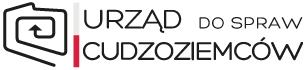 hologramhologramObywatelstwoObywatelstwohologramhologramIdentyfikator ważny od ………….…… do ..…………………..Identyfikator ważny od ………….…… do ..…………………..Identyfikator ważny od ………….…… do ..…………………..Identyfikator ważny od ………….…… do ..…………………..Identyfikator ważny od ………….…… do ..…………………..Identyfikator ważny od ………….…… do ..…………………..Identyfikator ważny od ………….…… do ..…………………..Identyfikator ważny od ………….…… do ..…………………..Identyfikator sporządził/ła ……………….Identyfikator sporządził/ła ……………….Identyfikator sporządził/ła ……………….Identyfikator sporządził/ła ……………….Identyfikator sporządził/ła ……………….Identyfikator sporządził/ła ……………….Identyfikator sporządził/ła ……………….Identyfikator sporządził/ła ……………….Identyfikator sporządził/ła ……………….Identyfikator sporządził/ła ……………….Identyfikator sporządził/ła ……………….Identyfikator sporządził/ła ……………….Identyfikator sporządził/ła ……………….Identyfikator sporządził/ła ……………….